Оглавление--------------------------------------------------------------------------------------------------------------2РАЗДЕЛ I. ОБЩИЕ СВЕДЕНИЯ ОБОБЪЕКТЕ ----------------------------------------------------------------------------  3 Реквизиты организации:-------------------------------------------------------------------------------------------------- 3-4 РАЗДЕЛ II. Общие сведения о работниках объекта (территории)и(или) об арендаторах объекта.-- 41.Численность работников объекта (территории-------------------------------------------------------------------- 42.Режим работы объекта (территории)--------------------------------------------------------------------------------- 4 3.Сведения об арендаторах-------------------------------------------------------------------------------------------------4   РАЗДЕЛ III. Сведения о потенциально опасных участках и (или) критических элементах объекта (территории)--------------------------------------------------------------------------------------------------------------------  5 1.Перечень потенциально опасных участков объекта (территории)-----------------------------------------5-92.Перечень критических элементов объекта(территории)-------------------------------------------------------103. Возможные места и способы проникновения террористов на объекте (территорию)-------------  104.Наиболее вероятные средства поражения, которые могут применить террористы при совершении террористического акта ----------------------------------------------------------------------------------10 РАЗДЕЛ IV. Возможные последствия террористического акта на объекте(территории)----------------11 РАЗДЕЛ V. Оценка социально-экономических последствий совершения террористического акта   на объекте (территории)--------------------------------------------------------------------------------------------------- 11 РАЗДЕЛ VI.Силы и средства, привлекаемые для обеспечения антитеррористической защищенности объекта (территории)----------------------------------------------------------------------------------111.Силы привлекаемые для обеспечения антитеррористической защищенности объекта---------11-12  2.Средства, привлекаемые для обеспечения антитеррористической защищенности объекта -----12 РАЗДЕЛ VI I. Меры по инженерно-технической, физической защите и пожарной безопасности объекта  (территории) . -----------------------------------------------------------------------------------------------------131. Меры по инженерно-технической, защите объекта (территории)----------------------------------------  132. Меры по физической защите объекта (территории) -----------------------------------------------------------143. Меры по пожарной безопасности объекта (территории)-------------------------------------------------15-16РАЗДЕЛ VIII. Выводы и рекомендации -------------------------------------------------------------------------------- 16 РАЗДЕЛ IX. Дополнительная информация с учетом особенностей объекта(территории)------------- 17          Приложение :1.1План (схема) объекта (территории) с обозначением потенциально опасных участков и критических элементов объекта(территории)-------------------------------------------------------- 182.Снимок со спутника, расположение объекта на карте------------------------------------------------------19-203.Фотографии потенциально опасных участков и критических элементов объекта----------------- 21-37                           4.План здания дома-интерната для престарелых и инвалидов---------------------------------------------38-41 Приложение:2. 1.План (схема) объекта (территории) с указанием контрольно-пропускных пунктов, постов охраны, инженерно-технических средств охраны-------------------------------------------------------422. Схема уличного освещения объекта и коммуникаций (территории) -------------------------------------433.Схема размещения камер видеонаблюдения объекта (территории)--------------------------------------44   4.План эвакуации объекта (территории) 1 этаж ,2 этаж-------------------------------------------------------45-52 5. Фотографии объекта (территории) с указанием контрольно-пропускных пунктов, постов охраны,инженерно-технических средств охраны--------------------------------------------------------------------------53-56   Инструкция по действиям сотрудников при обнаружении подозрительных предметов в случае поступления угрозы террористического акта---------------------------------------------------------------------57-60Инструкция о порядке действий персонала по обеспечению эвакуации людей из здания интерната--------------------------------------------------------------------------------------------------------------------61-62инструкция по мерам безопасности в экстремальных ситуациях------------------------------------------63-64Приложение:3.Акт обследования и категорирования объекта (территории)------------------------- 65-68ПАСПОРТ БЕЗОПАСНОСТИОГБУ «Демкинский психоневрологический интернат»(наименование объекта (территории)_____________________       с.Демкино_________________________________(наименование населенного пункта) _________________ 20 ___ г. Общие сведения об объекте (территории) Областное государственное бюджетное учреждение «Демкинский психоневрологический интернат» (ОГБУ«Демкинский психоневрологический интернат)_______________________________________________________________________ Действует на основании Устава. ИНН 4818001900, КПП 481801001  р/сч 40601810000003000001 в Отделение Липецк  г.Липецк, БИК – 044206001,ОКОНХ – 91800, ОКПО – 03155950Областное государственное бюджетное учреждение «Демкинский психоневрологический интернат» является  медико-социальным учреждением, предназначенным для постоянного и временного проживания граждан пожилого возраста (мужчины – старше 60лет)   – инвалидов 1-2 групп (старше 18 лет), нуждающихся  в уходе, бытовом и медицинском обслуживании, реабилитационных услугах.- в интернате проживают 150 получателей социальных услуг- здание интерната построено из кирпича, тип кровли – метало черепица- форма собственности – собственность субъектов РФ.- ведомственная принадлежность – Управление социальной защиты населения Липецкой    области- вышестоящая организация.  Управление социальной защиты населения Липецкой области: . Липецк, ул. Плеханова,33399948, Липецкая обл., Чаплыгинский р-он, с. Демкино, ул. Индом, д. 399___тел. / факс (47475) 34-799 /34-723/ 34-722,  E-mail: demkinоinternat@yandex.ru                              (адрес объекта (территории),телефон, факс, электронная почта)                  предоставление социальных услуг с обеспечением_проживания____                                                                                                                                           основной вид  деятельности объекта                            _________          первая  категория_________________________________                                                                (категория объекта  (территории)  Директор                      Мозгунова Галина Петровна________________________ т/сот. 89038603214     т/ф 8(47475)_34-799__________________________________________     (ф.и.о.должностного лица, осуществляющего непосредственное руководство деятельностью работников на     объекте (территории), служебный и мобильный телефон,факс) Зам.директора                 Нечаева Наталия Николаевна__________________________ т/сот. 89616037600     т/ф 8(47475)_ 34-799__________________________________________ (ф.и.о. должностного лица, ответственного за обеспечение антитеррористической защищенности  объекта (территории), служебный и мобильный телефон, факс)                                     27457кв.м.,     6864,25м._____________________________                    (общая площадь объекта(территории), кв.метров, протяженность периметра, метров)                                        II.Общие сведения о работниках объекта  Численность работников объекта(территории):  ОГБУ "Демкинский психоневрологический интернат"   _________ 82 сотрудника_(всего в день 38 чел.)______    2.  Режим работы объекта           круглосуточно_______________________________________- администрация, подразделение бухгалтерского учета, финансово-экономической деятельности и кадровой работы 11 сотрудников - с понедельника по пятницу                с 8-00ч. до 16-00ч.     перерыв с12-00ч. до 12-48ч.           - социально-реабилитационное отделение 4 сотрудника - с понедельника по пятницу                с 8-00ч. до 16-00ч.     перерыв с12-00ч. до 12-48ч.          - хозяйственно-обслуживающее подразделение 8 сотрудников -    с понедельника по пятницу                с 8-00ч. до 16-00ч.     перерыв с12-00ч. до 12-48ч.    - социально - медицинское отделение-  9 сотрудников  с 08-00ч до 16-00ч.,  (ночное время с 20-00ч до 08-00ч.  - 5 сотрудников )     -  подразделение по организации питания - 4 сотрудника  с 07-00ч. до 19-00ч.    - газовая котельная  (всего4 сотрудника)  - в смену 1 чел.- отопительный сезон с 08ч до 20-00ч.,   с 20-00 до 08-00ч.         - сторожа ( всего 4 сотрудника)   -     в смену 1чел. с 08 ч до 20-00ч., с 20-00ч до 08.-00ч.-  получатели социальных услуг – 150 человек (постоянное проживание)Средняя посещаемость – 10 человек.Максимальная численность на объекте – 198 человека__________________________________________________________________________________________________________________(продолжительность, начало  (окончание) рабочего дня, максимальнаячисленность работающих на  объекте (территории) в дневное и ночноевремя, в том числе на его элементах, человек)3. Сведения об арендаторах                               ____________________________________________________________________      (численность, человек, срок аренды, вид деятельности)III. Сведения о потенциальных опасных участках и  (или) критических элементах объекта (территории)            1.Перечень потенциально опасных участков объекта (территории)             2.Перечень критических элементов  объекта (территории)  3. Возможные места и способы проникновения террористов на объект (территорию)   Контрольно-пропускной пункт (центральный вход)  оснащен железными воротами , железная входная калитка, охрана – 1 человек;     Закрываются на  ключ (хранится в ключнице № 1 дежурного поста )4. Наиболее вероятные средства поражения, которые могут применить    террористы при совершении террористического  акта:Поджог, взрыв взрывного устройства, применение оружия, применение сильнодействующих отравляющих, радиоактивных, химических и биологических веществ (СДЯВ, РХБВ). IV.  Возможные последствия совершения террористического акта на   объекте  (территории)  Разрушение и повреждение конструкций  здания, возникновение пожара, гибель людей, огнестрельные, осколочные ранения, поражение людей в завалах, термическое поражение людей, поражение электрическим током, отравление угарным газом. V. Оценка социально-экономических последствий совершения террористического акта на объекте (территории)   VI. Силы и средства, привлекаемые для обеспечения   антитеррористической защищённости объекта (территории)  1. Силы, привлекаемые для обеспечения антитеррористической защищенности объекта (территории):      1) повседневная круглосуточная охрана ОГБУ «Демкинский   психоневрологический интернат», осуществляется работниками интерната, дежурным медперсоналом, сторожем        2) М ОМВД  России  «Чаплыгинский»  -  8(47475)  2-16-63,  02,       г.Чаплыгин,ул.Горького.дом№3 3)   ДПД   -  при администрации сельского поселения Демкинский сельсовет 8(47475) 34-785,  112 4 )      33 ПЧ ФГКУ «3 ОФПС» по Липецкой области в г.Чаплыгине  8(47475) 2-18-81,  112  (в 22 км.)   5)        отдела Го и ЧС администрации Чаплыгинского муниципального района 8(47475)   2-12-78,  112   6) отдельный  пожарный  спасательный  пост №34 села Буховое    ( в 19 км.)       -     112   7) Скорая медицинская помощь    -  телефон 03Заключены договора: - ООО «ЧЕиС» г.Липецк  ( Огнезащитная обработка деревянных конструкций чердачных помещений.    - ООО «Межрегиональный центр мониторинга»г.Липецк , (Техническое обслуживание терминала системы мониторингов социальных объектов); - Общество с ограниченной возможностью «Арта» г.Липецк(Техническое обслуживание и ремонт автоматических установок охранно-пожарной сигнализации, системы оповещения людей и пожара);- ООО «Электробезопасность» г.Чаплыгин (Техническое обслуживание электроустановок, организацию эксплуатации электроустановок); - ООО «Газпром газораспределение Липецк «Филиал АО «Газпром газораспределения Липецк» в г. Чаплыгине (Техническое обслуживание газового оборудования), --  ООО  «Управление пожарного мониторинга»по Липецкой обл.г.Липецк (Техническое обслуживание пож.сигнализации), - ООО « Энергострой»398050, г.Липецк (Техобслуживание дизель генераторной установки), - Липецкий филиал ПАО «Ростелеком» ,г.Липецк (Услуги связи),  - ОАО «ЛЭСК» Чаплыгинский участок сбыта электрической энергии» ( Поставка электроэнергии)  - ООО «Липецкая теплоэнергокомплектующая компания» г.Липецк (Техническое обслуживание автоматики безопасности и регулирования газоиспользующего оборудования котельной)- ООО «Региональная Компания» Липецкий р-н, с. Хрущевка, (вывоз и  утилизация  твёрдых бытовых отходов 2.Средства, привлекаемые для обеспечения антитеррористической   защищенности объекта (территории)Система видеонаблюдения в здании дома-интерната на 1 и 2этаже (кол.10шт.),  на входе  из  жилого корпуса №13  (кол. 1шт.).  Контрольно-пропускной пункт, центральный вход в здание дома-интерната контролируются сторожами, посетителей регистрируют в «Журнале регистрации» при предъявлении документа, удостоверяющего личность, фиксируется время прихода и убытия. Одновременно происходит видеофиксация. Посторонние лица проникнуть в здание без регистрации не могут.  -   огнестрельное (холодное) оружие – нет  -   специальные средства, служебные собаки  – нет   -   организация оповещения и связи между постами: телефоном,   микрофон для речевого оповещения при возникновении ЧС или оповещении о пожаре и экстренной эвакуации.   VII.  Меры по инженерно-технической, физической защите и пожарной      безопасности объекта (территории)      1.Меры по инженерно – технической защите объекта (территории)    Областное государственное бюджетное  учреждение «Демкинский психоневрологический интернат»   расположен  в Липецкой области, Чаплыгинском районе, с. Демкино на холмистой местности,  занимает территорию 27457кв.м., площадь строений 4239,8 кв.м.   Состояние подъездного пути удовлетворительное.  - вся территория интерната  обнесена забором из металлических решеток, общей       протяжённостью  высота , имеются ворота (высотой 3,0 метра и шириной 4,0 м.)    препятствующие несанкционированному проезду транспорта на территорию места массового пребывания людей;  опоры освещения,  их количество, работоспособность, достаточность освещенности по   всей территории  интернатаС южной стороны в 20 метров от интерната  граничит  один индивидуальный жилой  дом,   в 50 метров от интерната  юга - западной стороны граничат жилые индивидуальные  дома №385,386,387,388,389Въезд-выезд ограничивается железными воротами и железной калиткой, закрывается в 23.00. Ворота открываются сторожем для проезда транспорта, калитка в 06 час. 00 мин. (характеристика и состояние ограждения, охранного освещения,охранной сигнализации)-   автостоянка – имеется  1. двухэтажный жилой корпус№1 из кирпича, две входных  металлических   двери, две железные   двери на выход, открываются наружу, окна из  ПВХ,    кровля скатная  из  металло черепицы:  2. двухэтажный корпус №13 из кирпича, две  металлические двухстворчатые двери входные,  две  металлические двухстворчатые двери на выход, окна из  ПВХ,   кровля скатная  из  метало черепицы;  3. пищеблок – встроенная из кирпича, здание между двухэтажным жилым  корпусом,      №13 и двухэтажным корпусом №1,  одна двухстворчатая металлическая  дверь входная, две металлические двери на выход, окна из  ПВХ, кровля скатная из  профлиста;  4. отдельно стоящее здание корпус №7 (административный)  – одноэтажное здание из кирпича, окна из  ПВХ, одна железная  дверь входная, две  железных двери  на выход, окна из  ПВХ кровля скатная    профлист;  5. отдельно стоящее здание банно-прачечного  комбината  – одноэтажное здание из кирпича, окна из  ПВХ, две входных железных двери, две   железных двери на выход,,    кровля скатная шиферная;   6. отдельно стоящее здание гараж – одноэтажное здание из кирпича, три двухстворчатых железных двери, кровля шиферная;  7. отдельно стоящее здание склада и мастерской – одноэтажное здание из кирпича, две  железных двери, окна из  дерева, кровля скатная шиферная;  8. овощехранилище - одноэтажное здание из кирпича и дерева, дверь деревянная, кровля шиферная;  9. отдельно стоящее здание социально-реабилитационное отделение№1 – одноэтажное деревянное здание, дверь деревянная, окна из  ПВХ, кровля скатная из  метало черепицы;10. отдельно стоящее здание социально-реабилитационное отделение№2 – одноэтажное деревянное здание, дверь железная, окна из  ПВХ, кровля скатная из метало черепицы; 11 отдельно стоящее здание проходная- одноэтажное здание из кирпича, дверь железная, окно из дерева, кровля скатная шиферная 12. отдельно стоящее здание газовая котельная – одноэтажное здание из кирпича, две двойные железные двери, окна из дерева, кровля –  гидростеклоизол;   Газифицированные котлы КВА-0,5 – 2 шт. (котел водогрейный «КВа-0,5-ЭЭ»заводской номер 328-В,329-В);   13 . отдельно стоящее здание насосная  – одноэтажное кирпичное здание, кровля –  гидростеклоизол;                     2.Меры по физической  защите  объекта (территории)      - круглосуточная  сторожевая охрана,  круглосуточный медицинский пост- здания жилых корпусов №1, №13, складского помещения, административно-управленческого корпуса, реабилитационного отделения №1 №2, банно-прачечный комбината, газовой котельной, пищеблока, оснащено автоматической системой пожарной сигнализации и системой оповещения людей о пожаре. Система видеонаблюдения - наружное наблюдение за территорией и внутри здания 1-2 этажа. Изображение с камер наружного наблюдения поступает на монитор компьютера, который находится на контрольно-пропускном пункте центрального входа в здание дома-интерната у сотрудника охраны, режим ночной съемки имеется. Изображение с камер внутри здания поступает на монитор компьютера, который находится на круглосуточном посту дежурной медицинской сестры 1 этаж центрального входа в здании интерната. Камеры служат для наблюдения, запись с камер ведется, хранится в течение 2 недель, затем автоматически стирается и ведется новая запись .          Здание оборудовано пожарными выходами, двери которых оборудованы запорами. Имеются таблички с указанием запасных выходов, а также таблички с указанием направления движения при эвакуации, ответственных за пожарную безопасность, телефоны вызова пожарной части.  - система противопожарной защиты на пульт ЕДДС в г.Чаплыгин и на пульт г.Липецк, межрайонный центр мониторинга по обслуживанию терминалов системы мониторинга стационарных объектов;  имеется наличие автоматической системы пожарной сигнализации, оповещатель  звуковой «Сирена»; прибор  приёмно-контрольный, охранно-пожарный «Гранит-5»;   табло «Выход»; «Орфей МА» (модуль акустический);  «Орфей БРО» (блок речевого оповещения»; устройств персонального оповещения «Браслет-р» с функцией, подтверждения доставки сигнала до пациента;  радиоканальная система  «Стрелец).    Эвакуация производится по сигналу, подаваемому звонковой и голосовой  сигнализациейЭвакуируется весь персонал и получатели социальных услуг через основной вход и запасные выходы. 7 запасных и 1 основной аварийный входы-выходы расположены на 1 этаже здания дома-интерната и 2 этажа жилого корпуса №13  по спасательному трапу.    Эвакуация осуществляется согласно  поэтажных планов эвакуации.      Вентиляция помещений – приточная. В столовой - вытяжки с принудительной вентиляцией.                                                                       Имеется уличное освещение территории учреждения.                 3. Меры по пожарной безопасности объекта (территории)1) План противопожарных мероприятий.       Система автоматической пожарной сигнализации оповещения  и управления  эвакуацией людей при пожаре 3-го типа. Пожарный мониторинг. Схемы эвакуации поэтажные. В наличии:-натяжной спасательный трап -  1шт.-кошма – 5 шт.-самоспасатель УФМС  «Шанс –Е» 133шт.-фонарь «ДиК-10»-8 шт.  -аптечка сборная-4 шт.- огнетушитель ОП-4 - 32 шт. - огнетушитель ОУ-2  - 3 шт. -пожарный кран -6 шт-накидка –носилки огнестойкие  «Шанс» -10шт.- носилки (стекловолокно) 1,5*2м. – 5шт.- пожарный костюм добровольца «Шанс» -10шт.-медицинские носилки -2 шт.      Средства защиты находятся на каждом медицинском посту, огнетушители расположены согласно схеме эвакуации, носилки расположены в умывальных комнатах на 1 этаже   пожарный щит расположен  около здания насосной и в здании котельной.2) Система оповещения и управления эвакуацией.Имеется микрофон для речевого оповещения при возникновении ЧС или оповещении о пожаре и экстренной эвакуации. Пути эвакуации свободны, посторонних предметов нет, двери открываются по ходу движения, наружные двери – металлические имеют внутренний накладной замок и засов.                            VIII.  Выводы    и рекомендации     - при передаче смены между сторожами особое внимание уделяется  подозрительным предметам. В ночное время каждый час обходить территорию по периметру.    Внешнее и внутреннее видеонаблюдение, необходимые для предотвращения попыток совершения террористических актов и иных противоправных действий. В учреждении соблюдаются правила внутреннего распорядка, проводятся регулярные тренировки по эвакуации сотрудников и получателей социальных услуг. Проводится контроль за исправностью первичных средств пожаротушения.  Приведено в соответствие с ПОСТАНОВЛЕНИЕМ Правительства РФ от 13.05.2016 N 410"ОБ УТВЕРЖДЕНИИ ТРЕБОВАНИЙ К АНТИТЕРРОРИСТИЧЕСКОЙ ЗАЩИЩЕННОСТИ ОБЪЕКТОВ (ТЕРРИТОРИЙ) МИНИСТЕРСТВА ТРУДА И СОЦИАЛЬНОЙ ЗАЩИТЫ РОССИЙСКОЙ ФЕДЕРАЦИИ И ОБЪЕКТОВ (ТЕРРИТОРИЙ), ОТНОСЯЩИХСЯ К СФЕРЕ ДЕЯТЕЛЬНОСТИ МИНИСТЕРСТВА ТРУДА И СОЦИАЛЬНОЙ ЗАЩИТЫ РОССИЙСКОЙ ФЕДЕРАЦИИ, И ФОРМЫ ПАСПОРТА БЕЗОПАСНОСТИ ЭТИХ ОБЪЕКТОВ (ТЕРРИТОРИЙ                         IХ.  Дополнительная информация  с учетом                                особенностей объекта    (территории)             Областное государственное бюджетное  учреждение «Демкинский психоневрологический интернат»   расположен  в Липецкой области, Чаплыгинском районе, с. Демкино на холмистой местности,  С западной  стороны в 20 метров от интерната  граничит  один индивидуальный жилой  дом,   в 50 метров от интерната  юга - западной стороны граничит улица  Индом с  жилыми индивидуальными  домами  №№ 385,386,387,388,389Составлен  "17"  мая  2017  г.          (подпись)                                                          (ф.и.о.)Актуализирован "___" ___________ 20 ___ г.Причина актуализации _в соответствие с ПОСТАНОВЛЕНИЕМ Правительства РФ от 13.05.2016 N 410"ОБ УТВЕРЖДЕНИИ ТРЕБОВАНИЙ К АНТИТЕРРОРИСТИЧЕСКОЙ ЗАЩИЩЕННОСТИ ОБЪЕКТОВ (ТЕРРИТОРИЙ) МИНИСТЕРСТВА ТРУДА И СОЦИАЛЬНОЙ ЗАЩИТЫ РОССИЙСКОЙ ФЕДЕРАЦИИ И ОБЪЕКТОВ (ТЕРРИТОРИЙ), ОТНОСЯЩИХСЯ К СФЕРЕ ДЕЯТЕЛЬНОСТИ МИНИСТЕРСТВА ТРУДА И СОЦИАЛЬНОЙ ЗАЩИТЫ РОССИЙСКОЙ ФЕДЕРАЦИИ, И ФОРМЫ ПАСПОРТА БЕЗОПАСНОСТИ ЭТИХ ОБЪЕКТОВ (ТЕРРИТОРИЙ____________________________________________с актом обследования и категорирования объекта (территории) разрабатывается паспорт безопасности объекта (территории).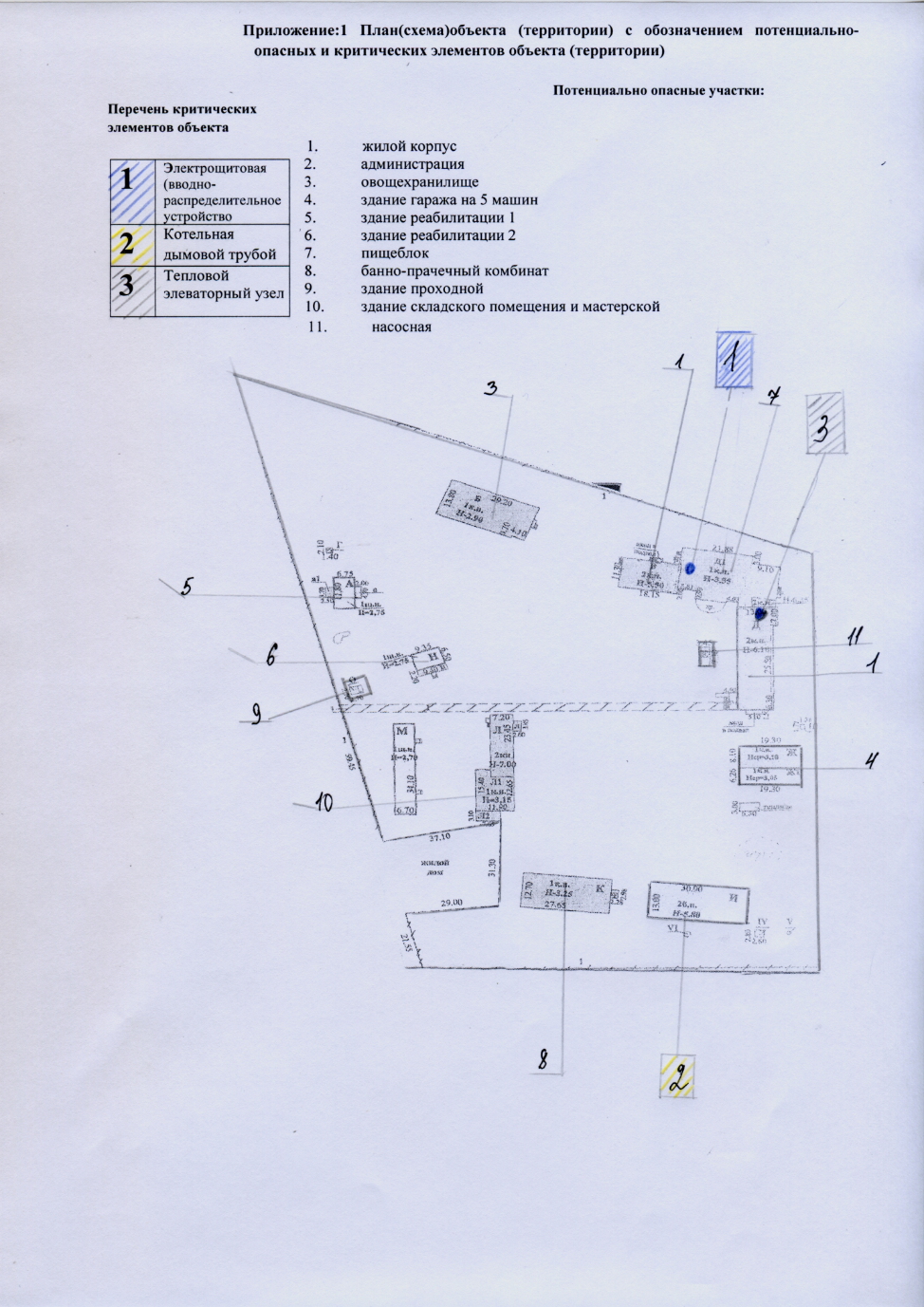 Снимок со спутника                                                      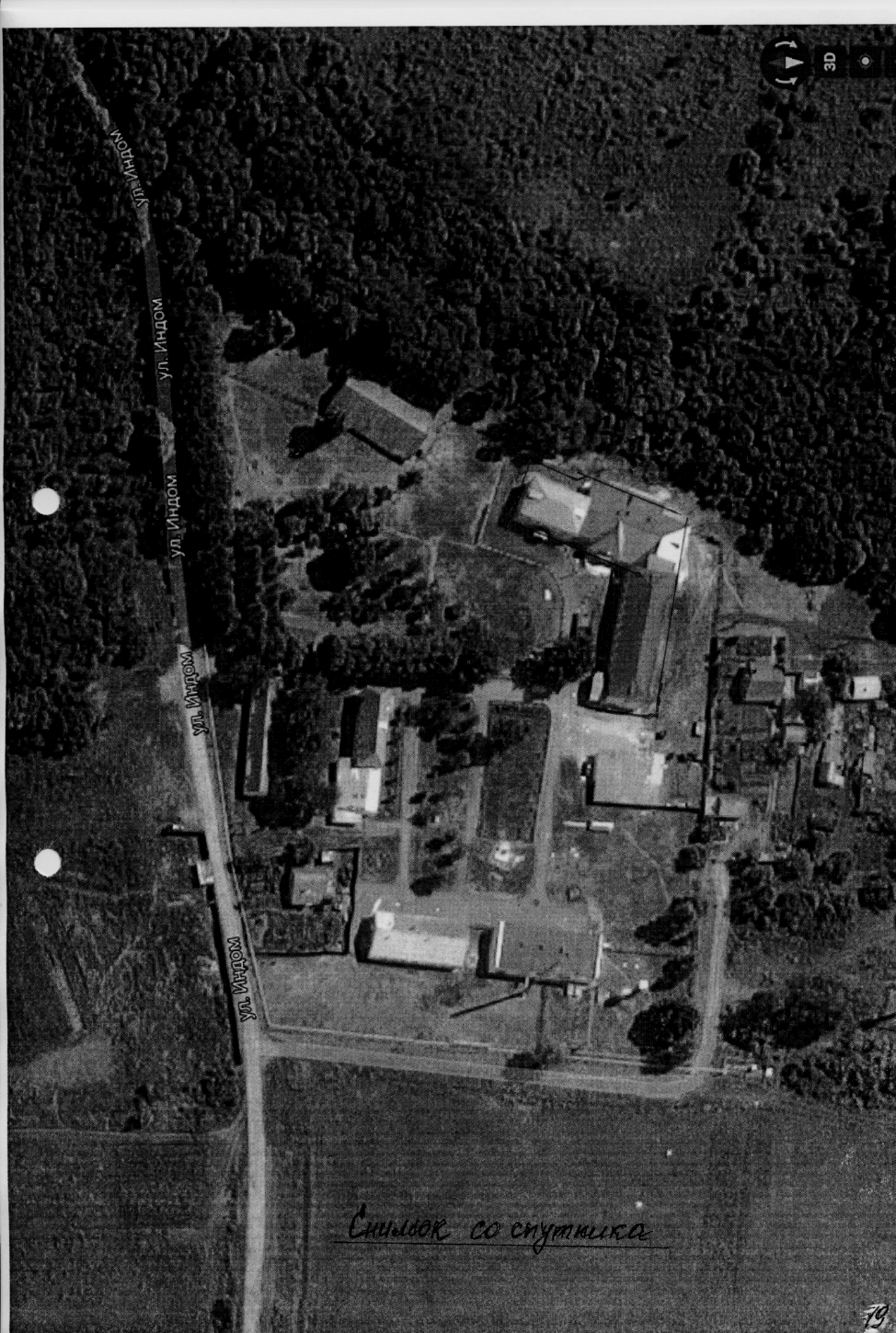 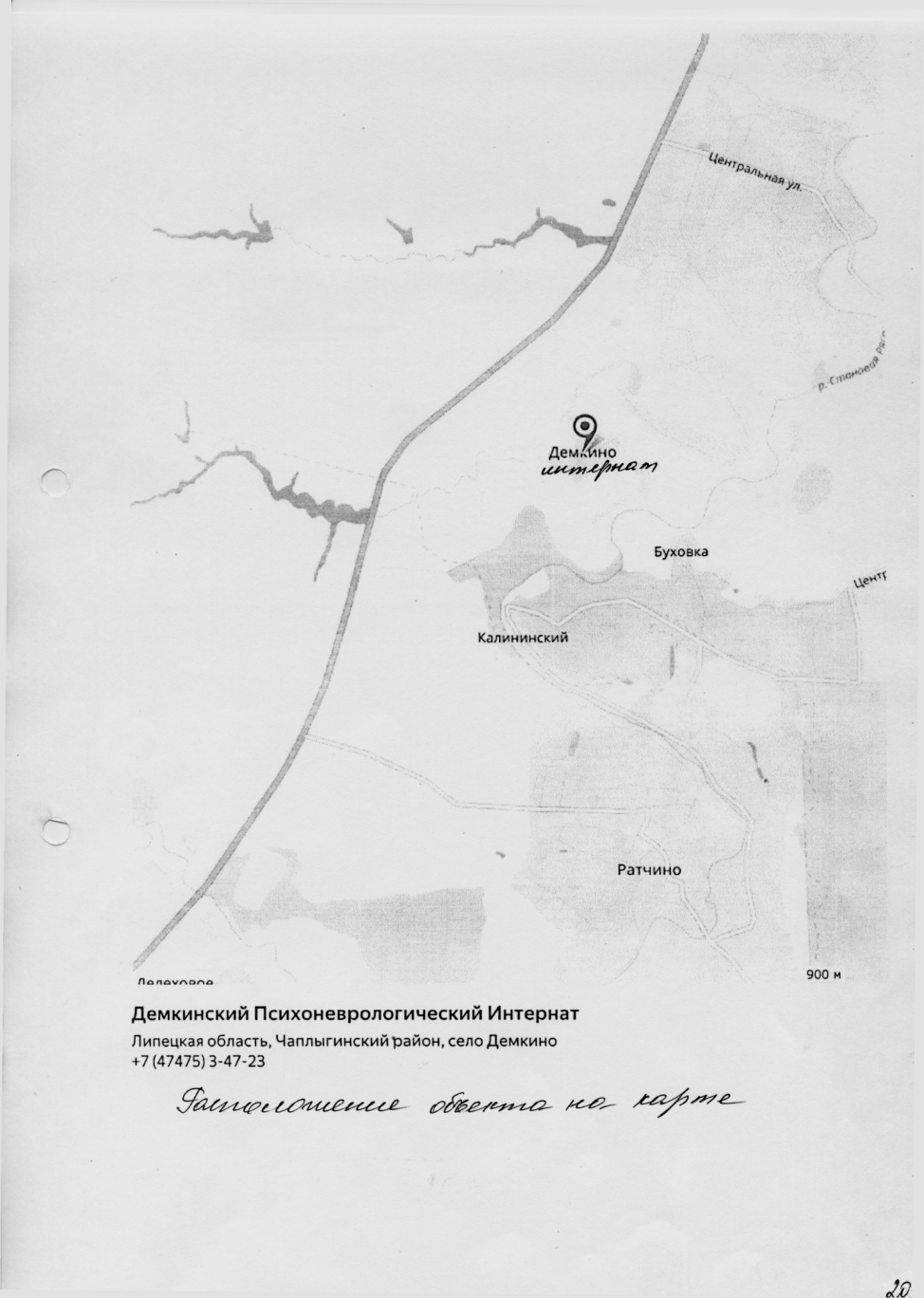   фасад жилого корпуса №13 , правое крыло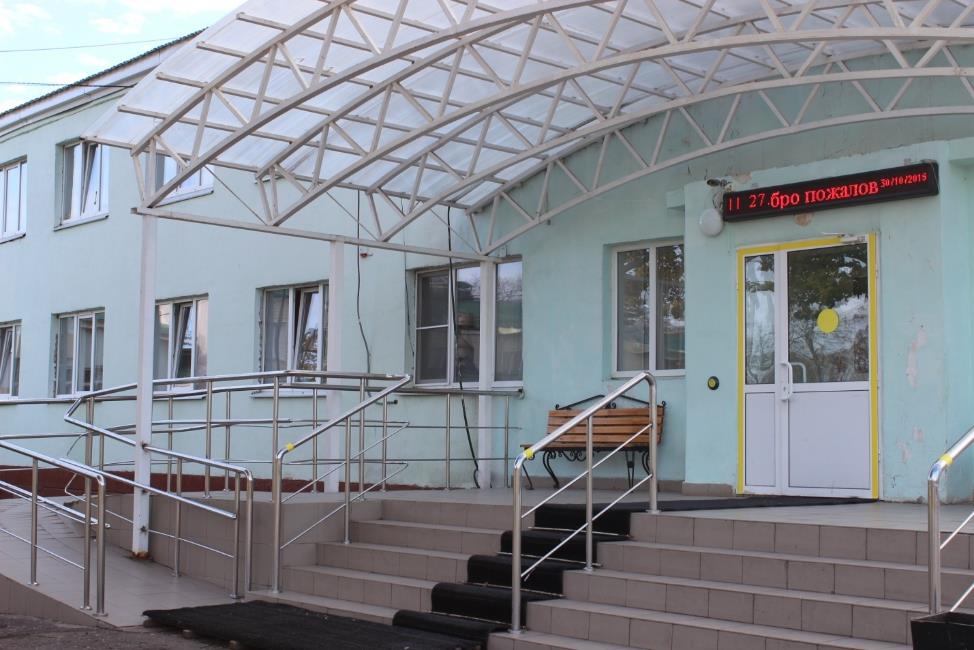 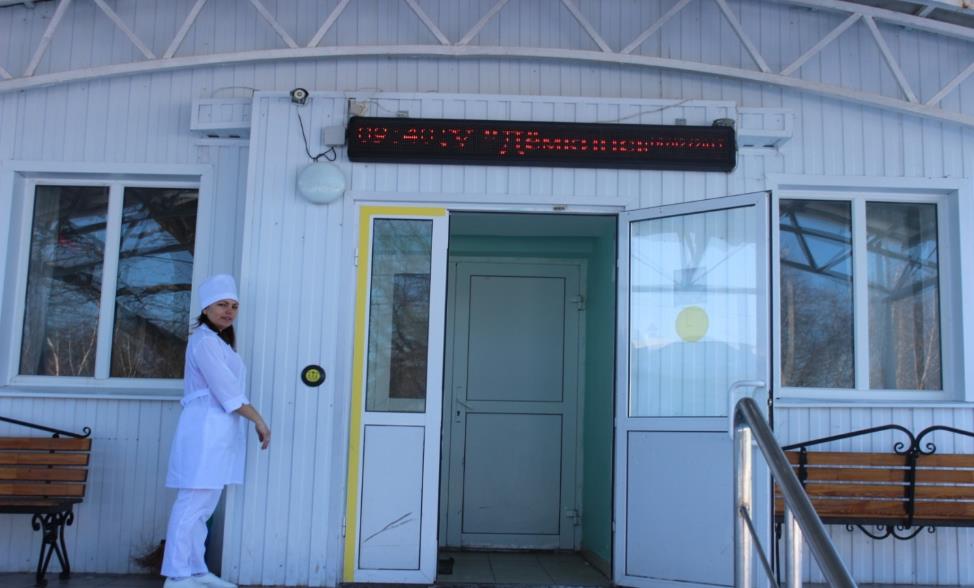                                фасад жилого корпуса №1( левое  крыло)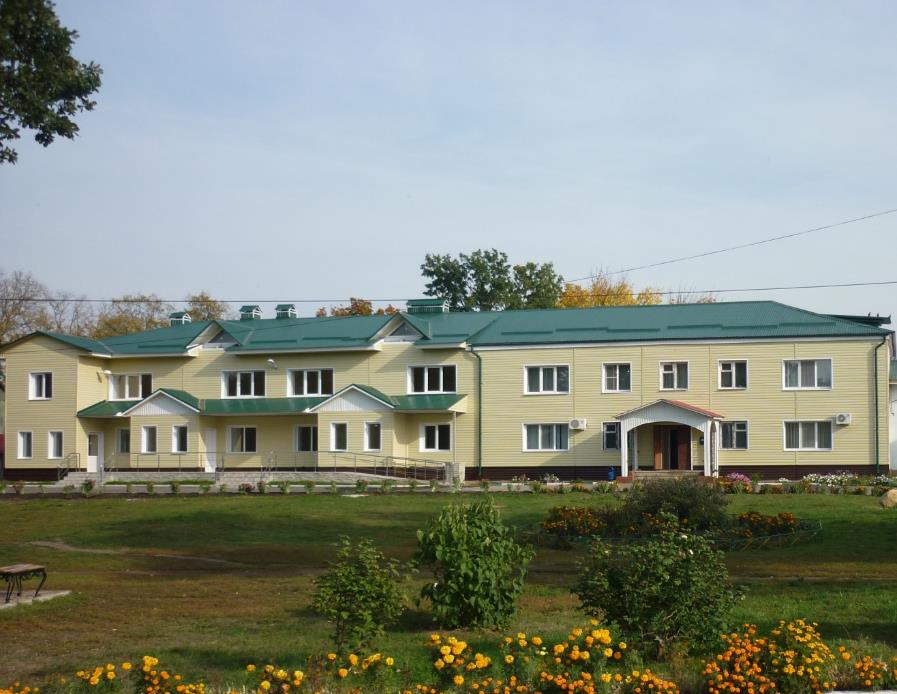            вход в жилые корпуса№1, №13 и столовую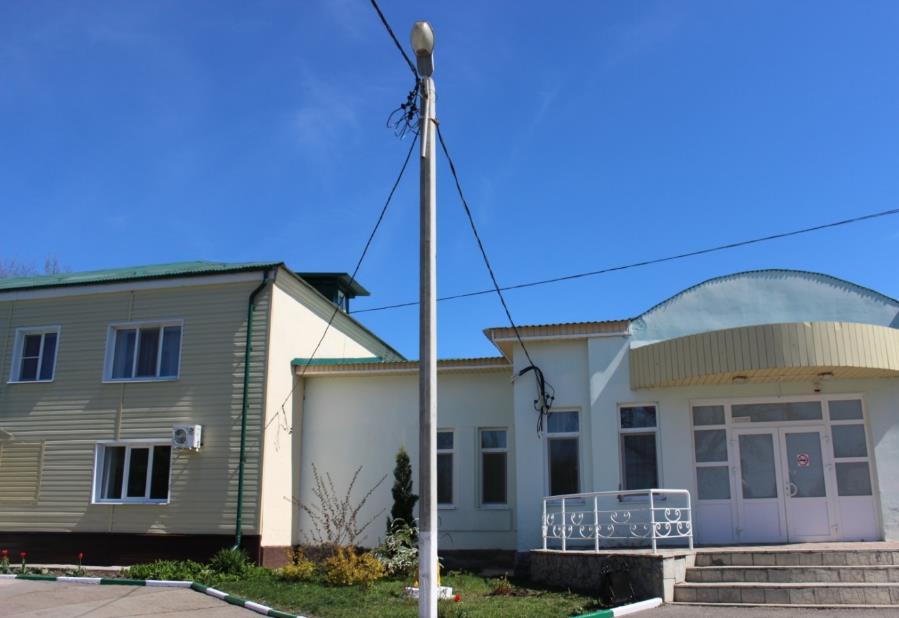        Задний фасад жилого корпуса №13, правое крыло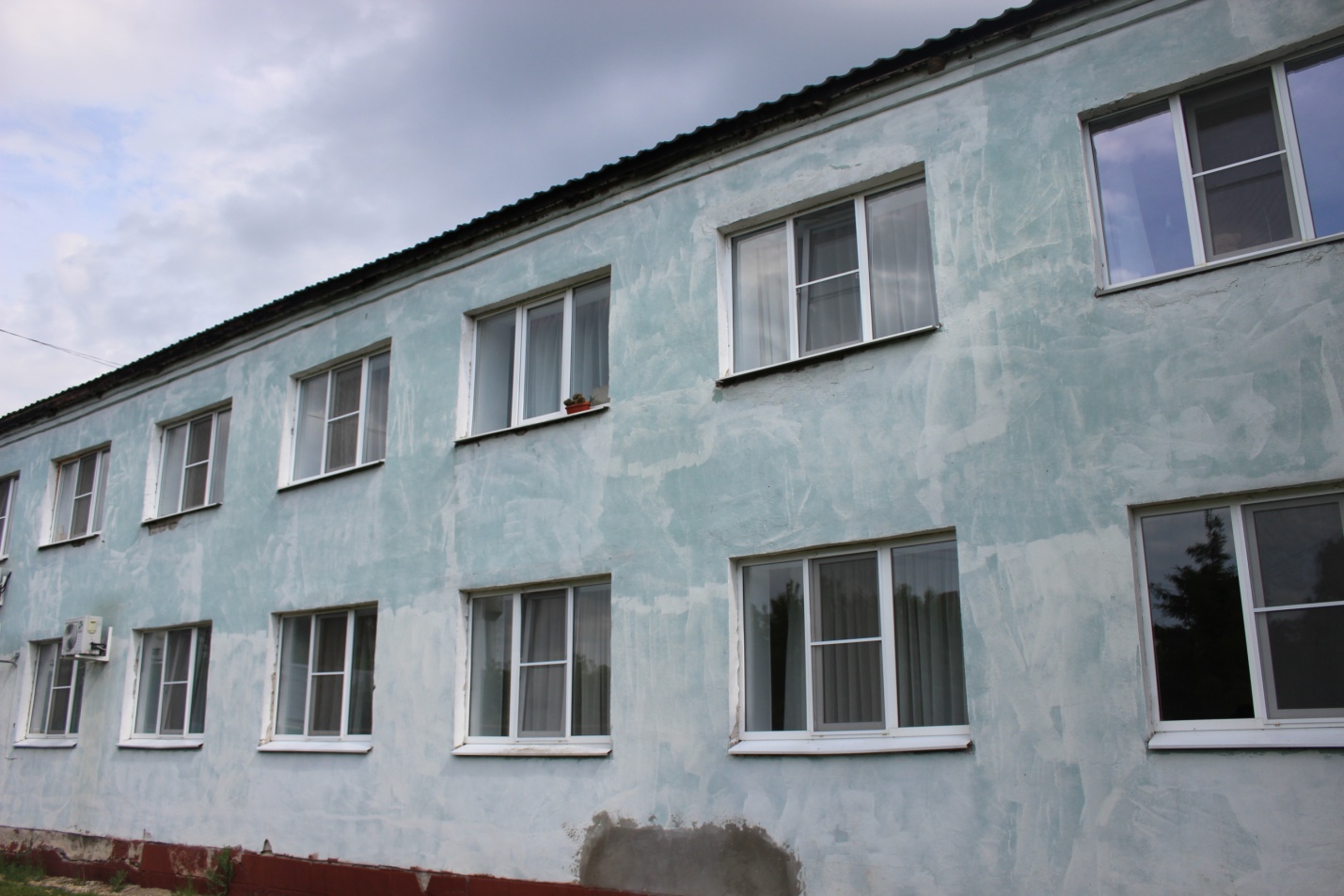               Задний фасад жилого корпуса №1, левое крыло с подвалом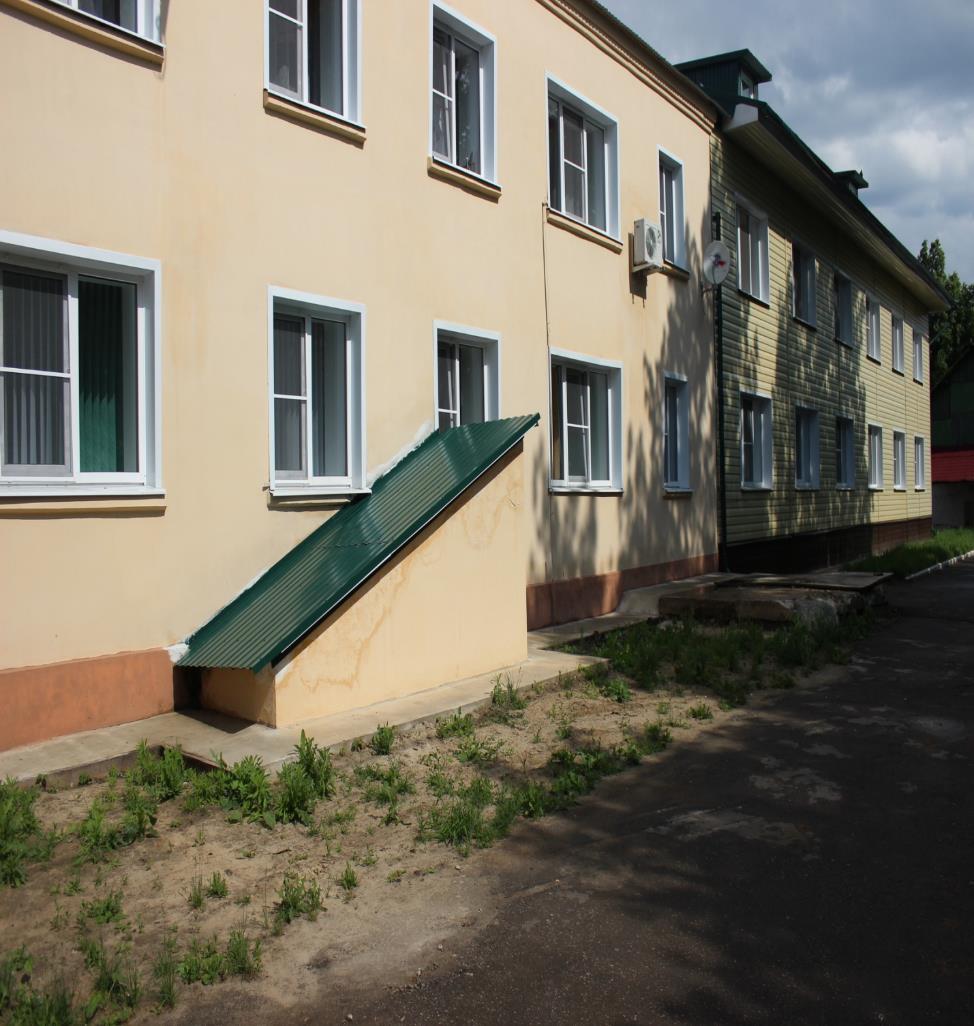                              Задний фасад выходы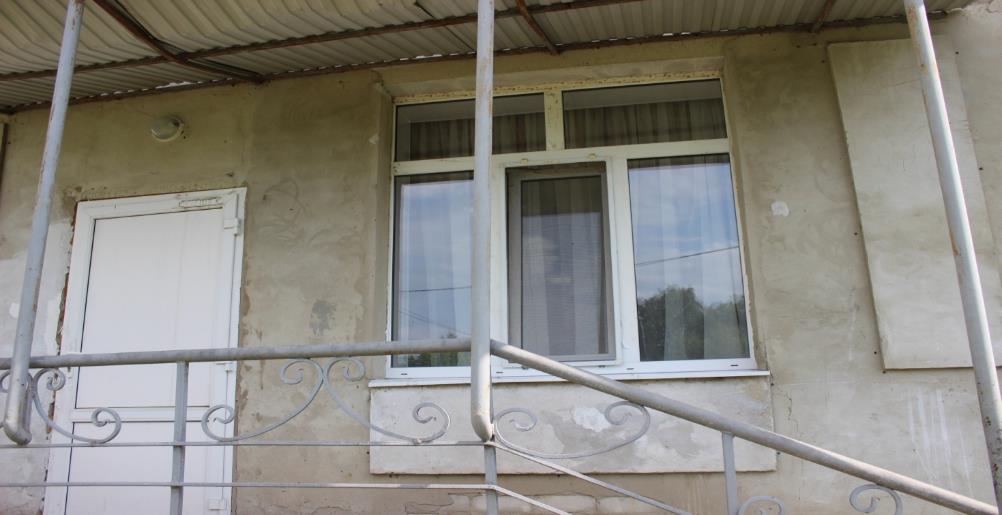 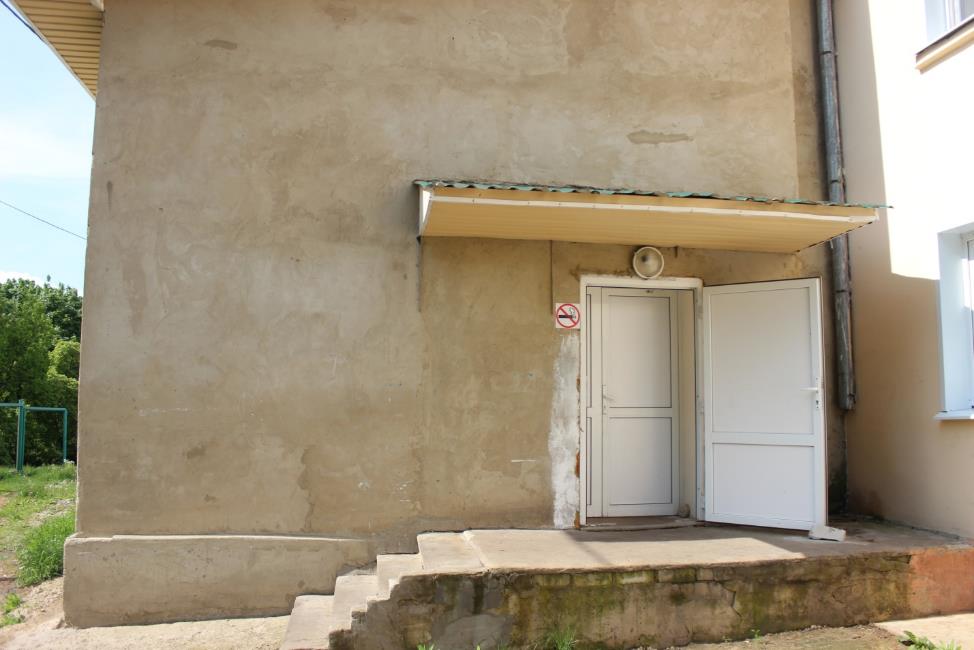                здание прачечной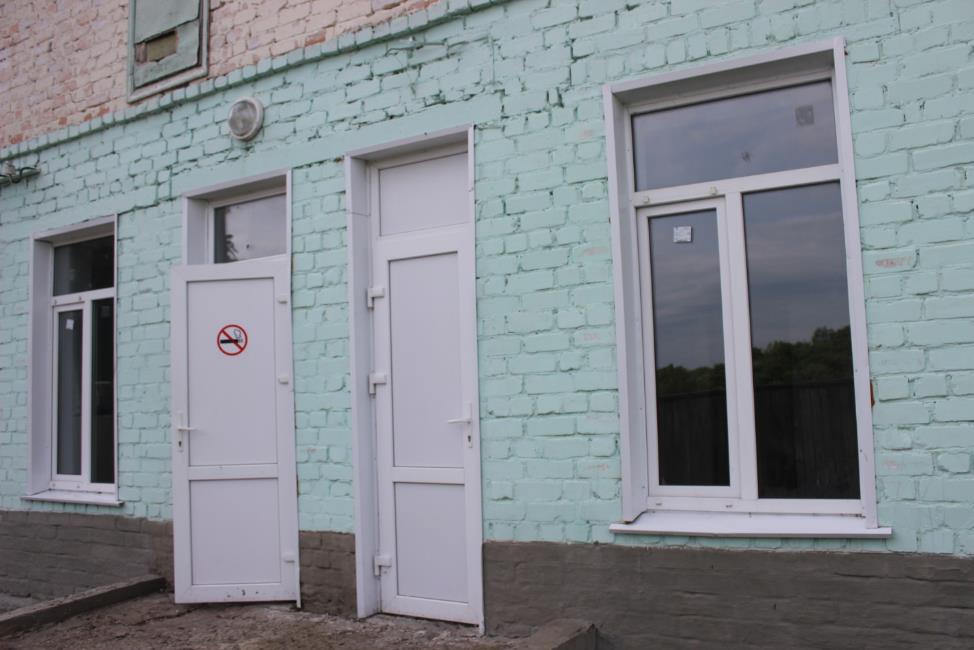                 Здание бани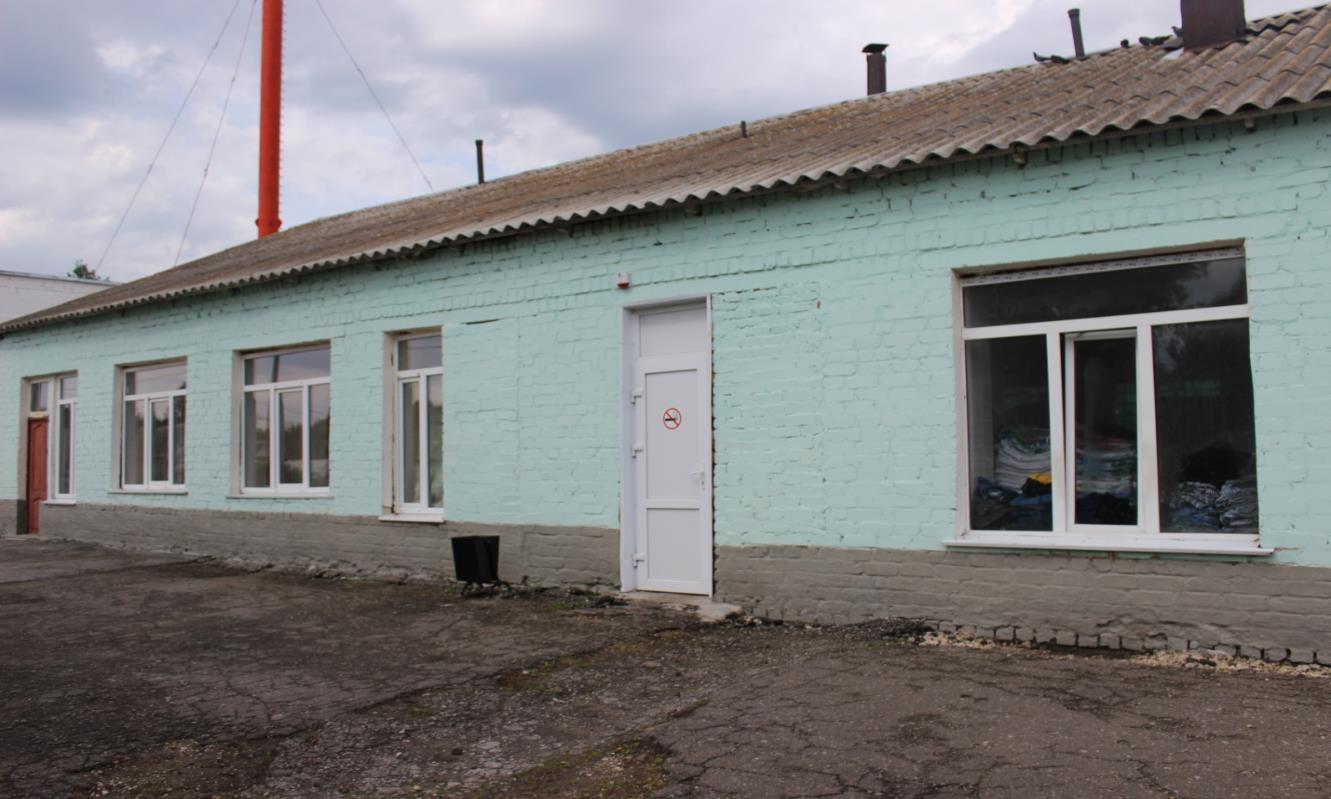               здание гаражей на 5 машин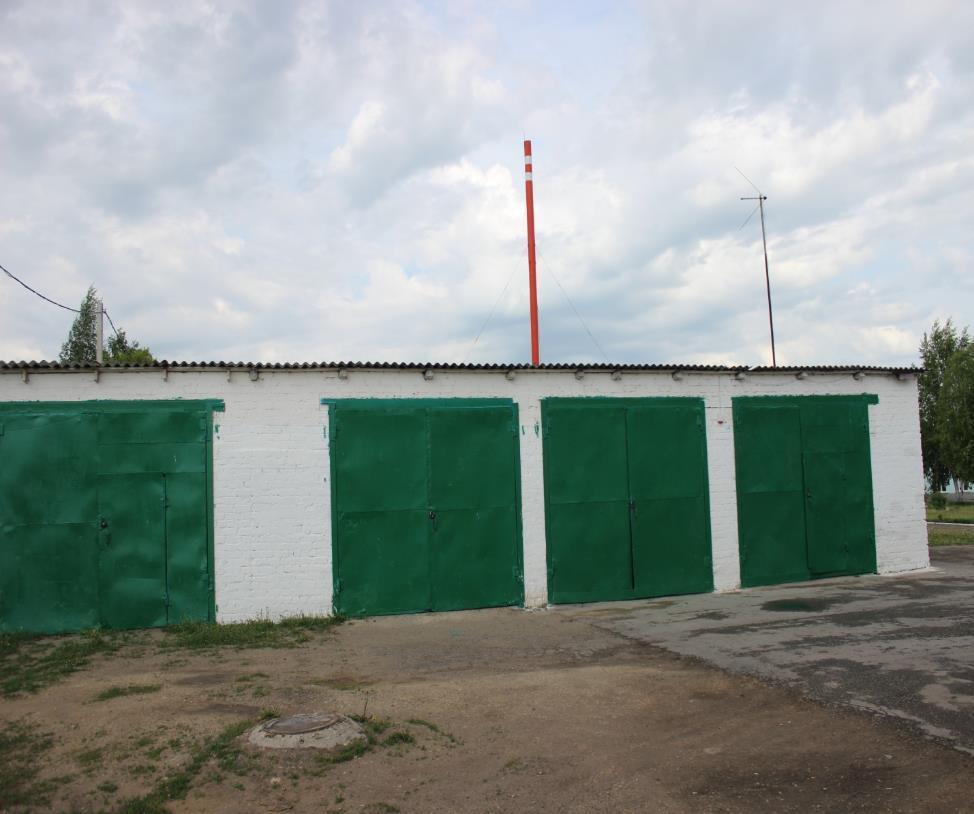                                                  здание газовой котельной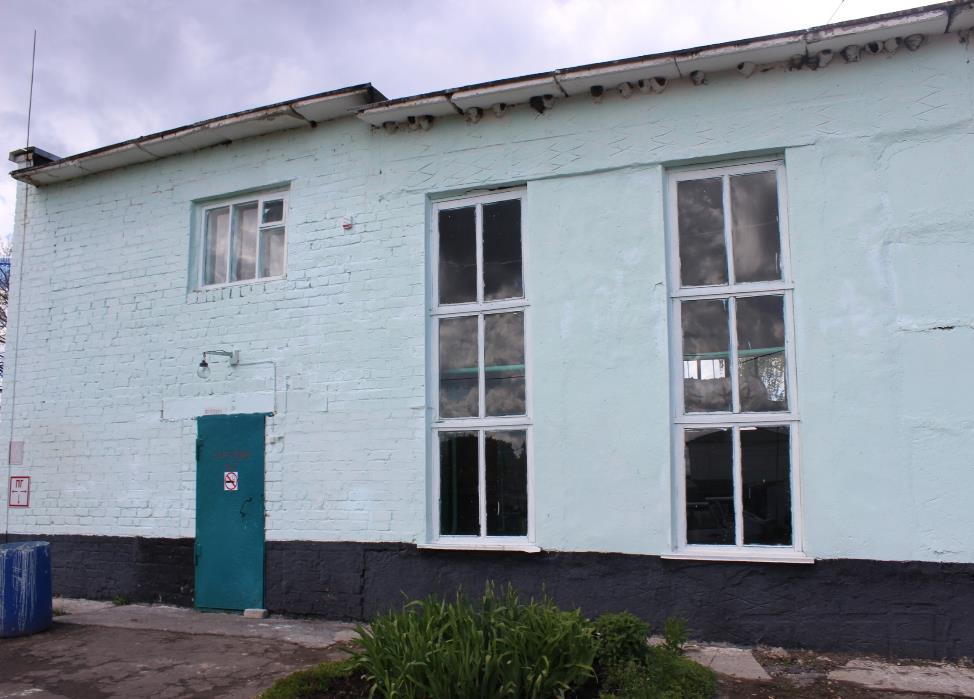              задний  фасад котельной с дымовой трубой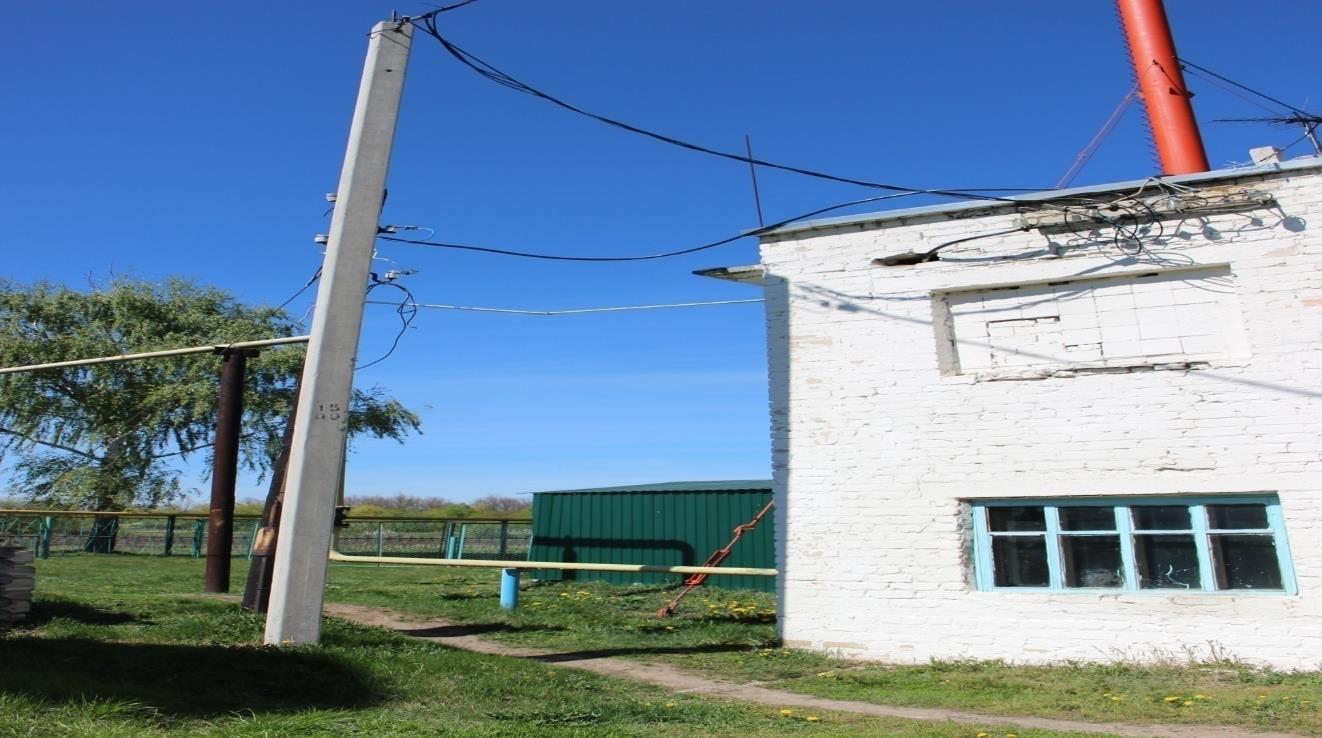   здание административного корпуса (задняя сторона)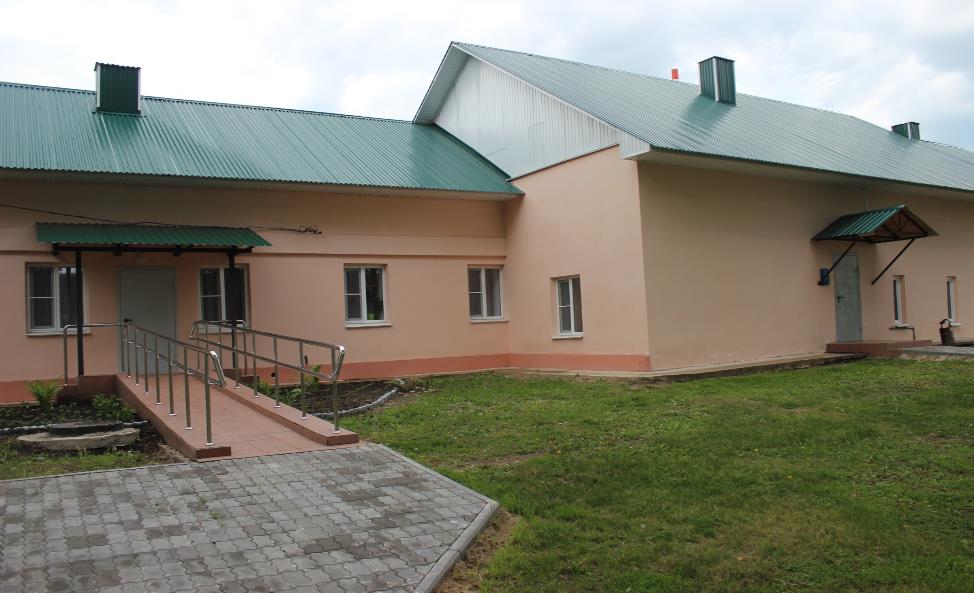 здание административного корпуса (передняя сторона)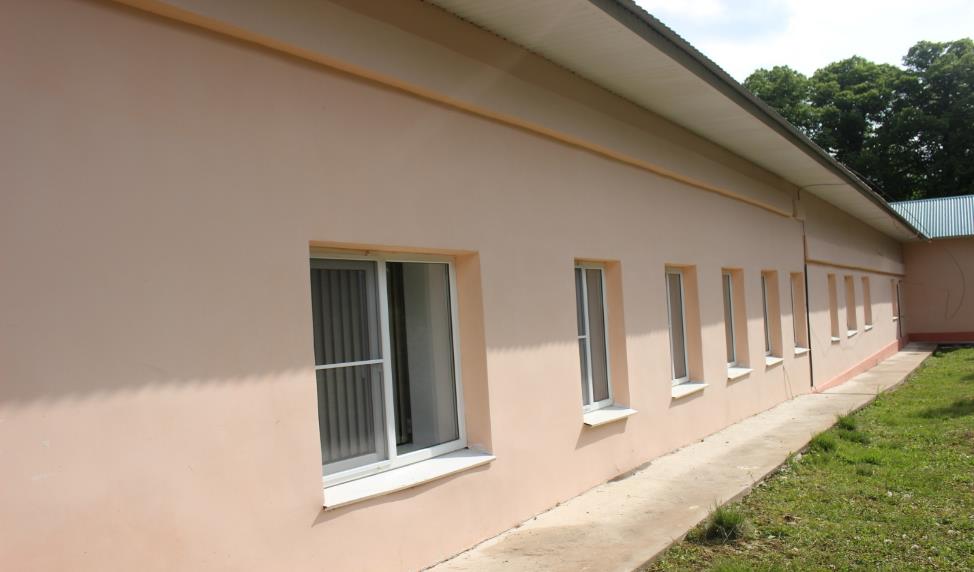 здание складского помещения (слева), мастерской (справа)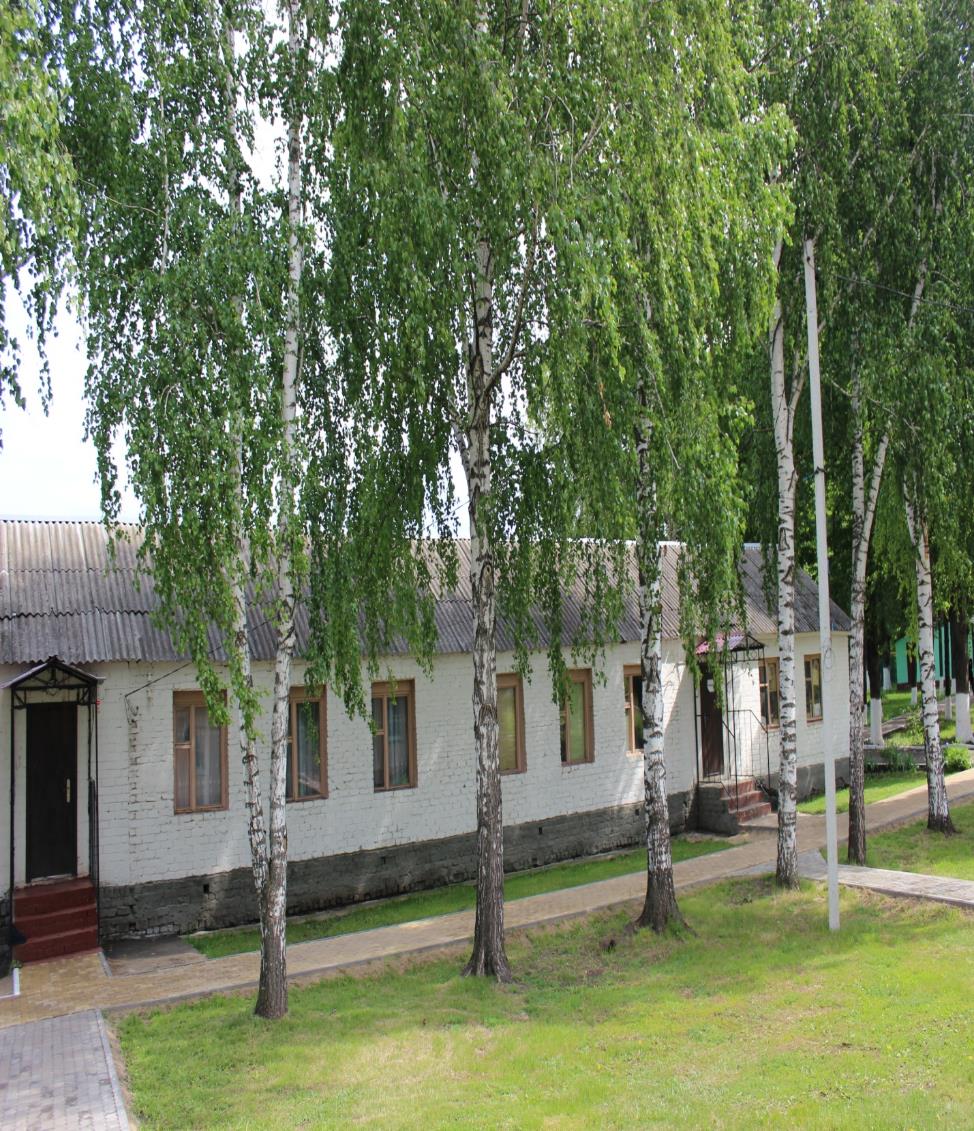               здание  реабилитационного отделения №2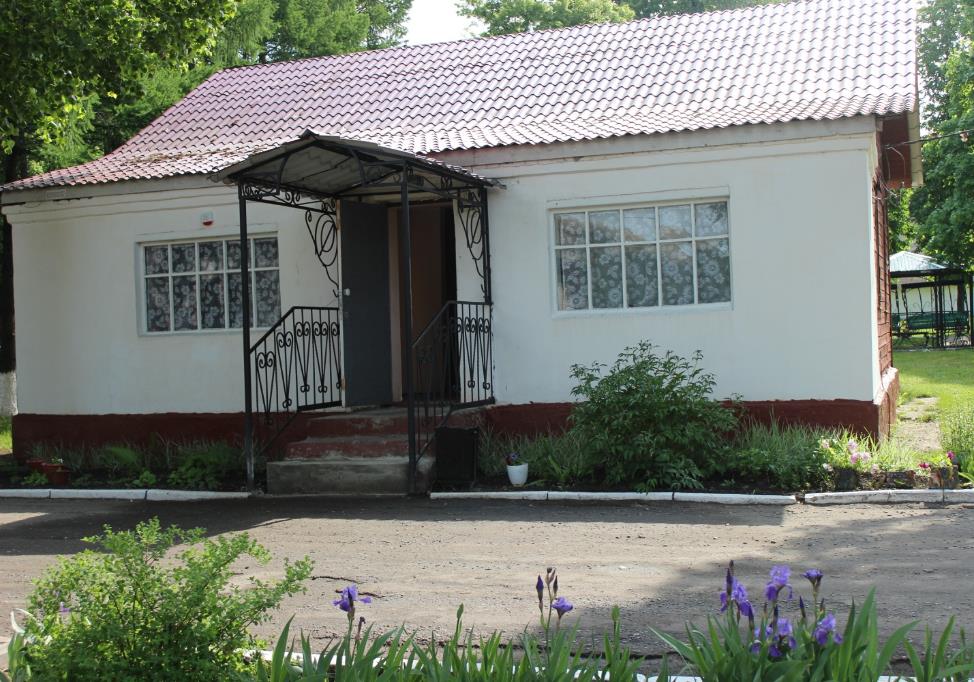  здание  реабилитационного отделения №1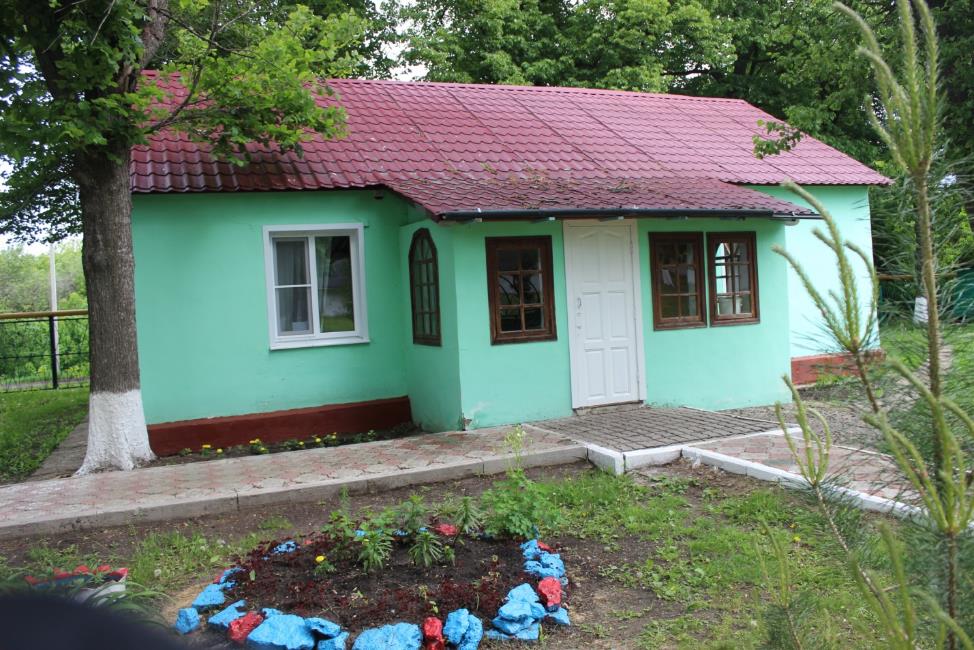                        здание насосной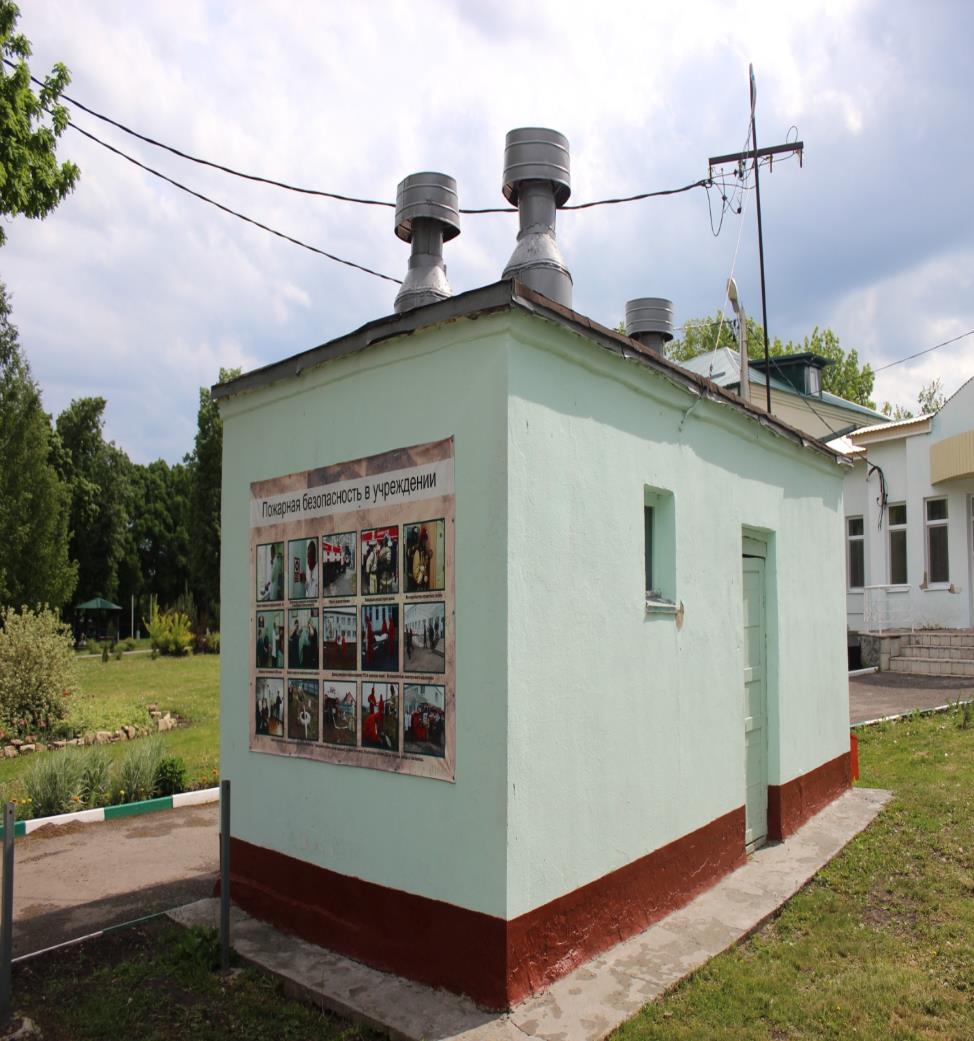                          здание овощехранилища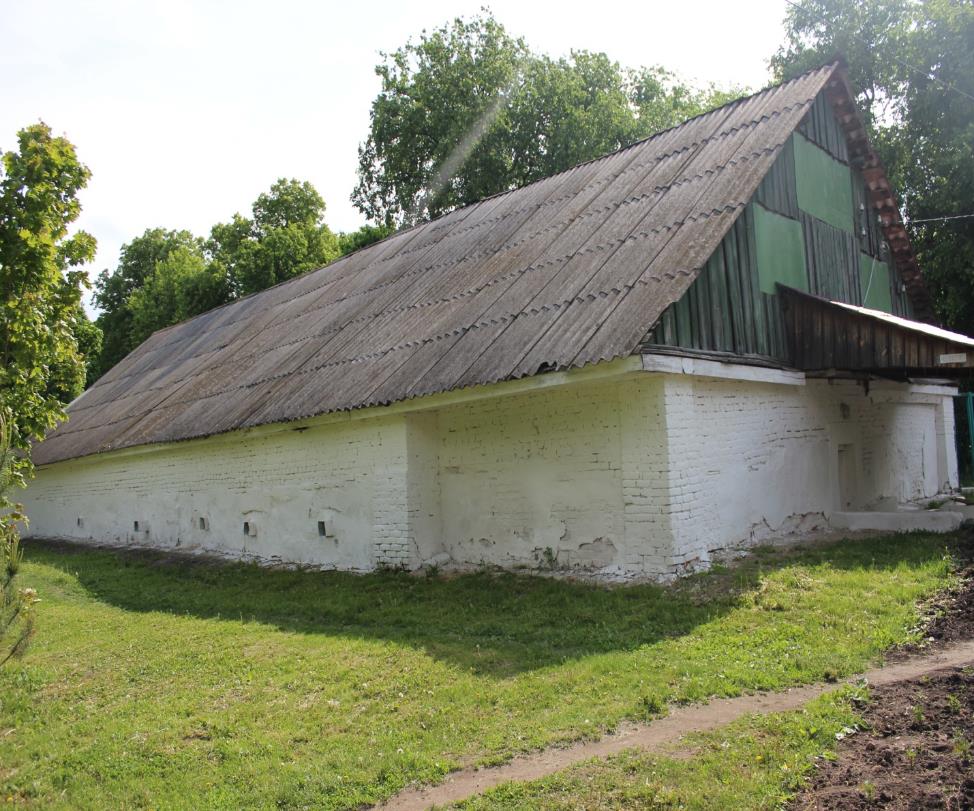             электрощитовая (вводно-распределительное устройство в  корпусе №1)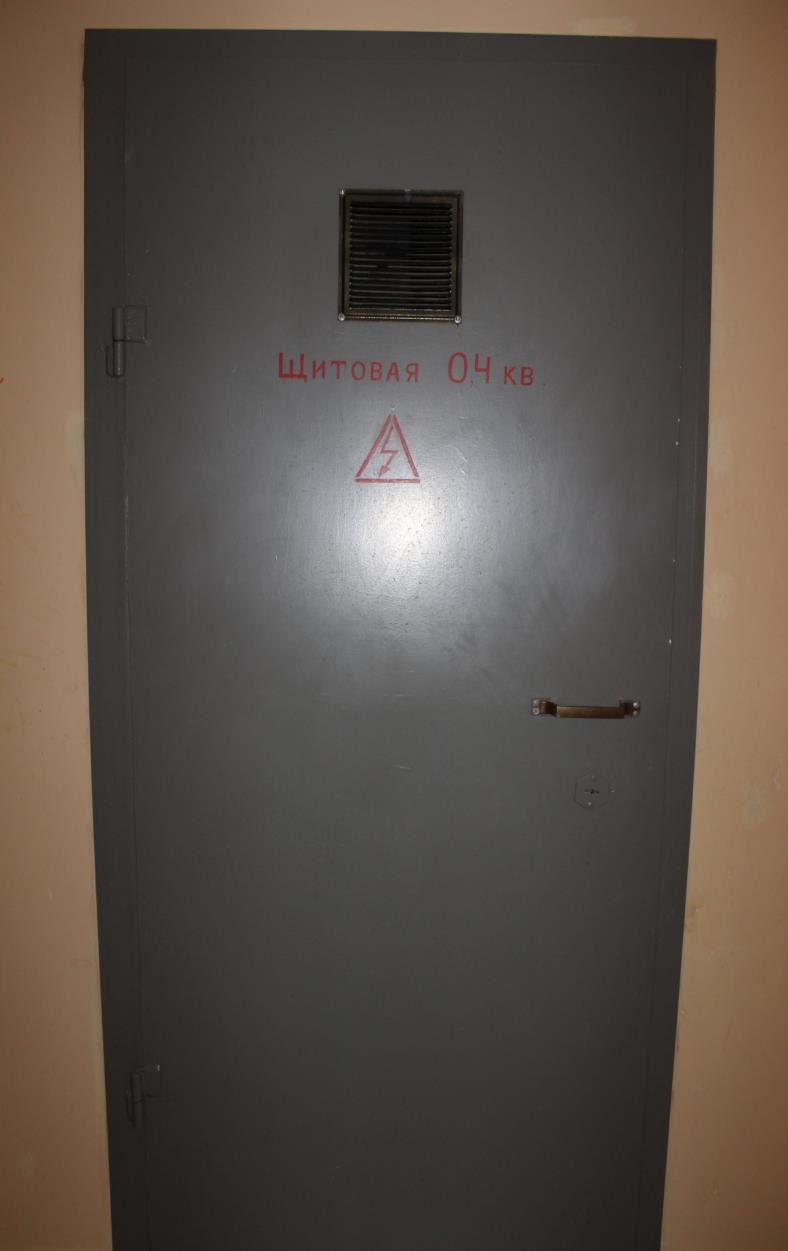                                  Тепловой элеваторный узел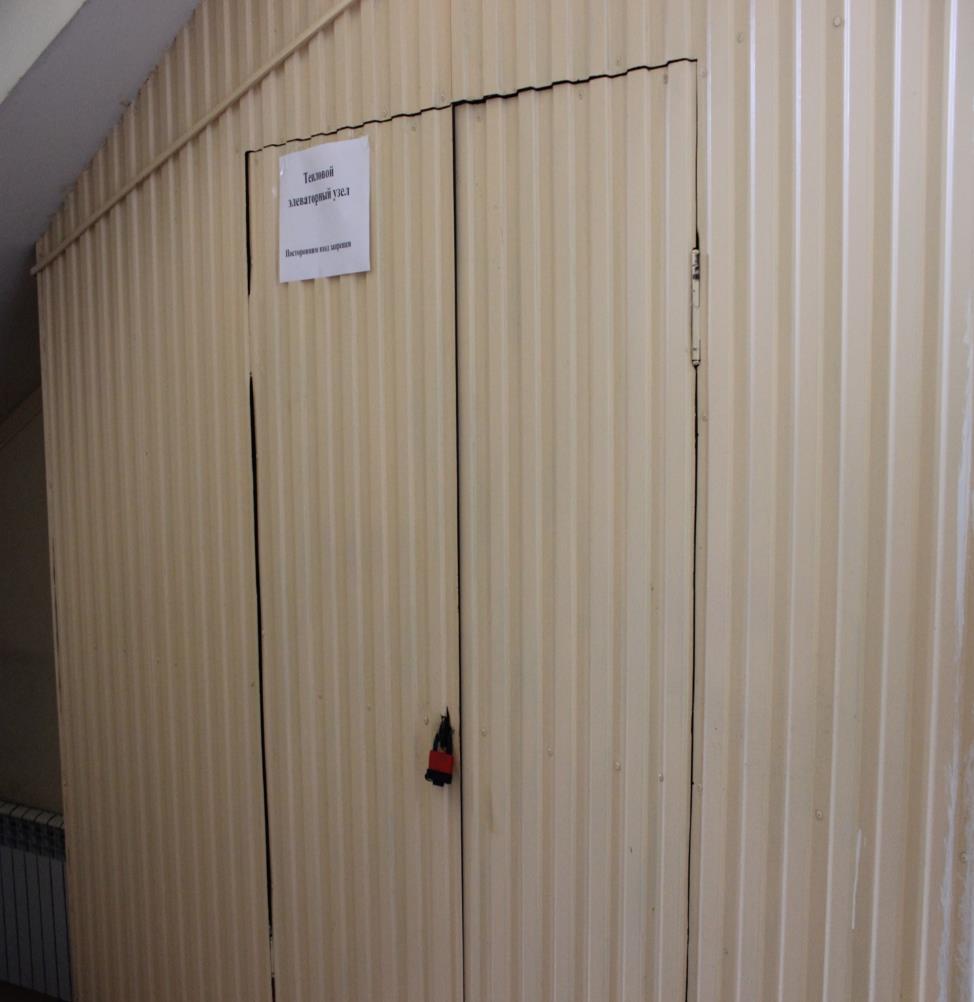 вход на чердачное помещение жилого корпуса №1 на лестничной площадке 2 этажа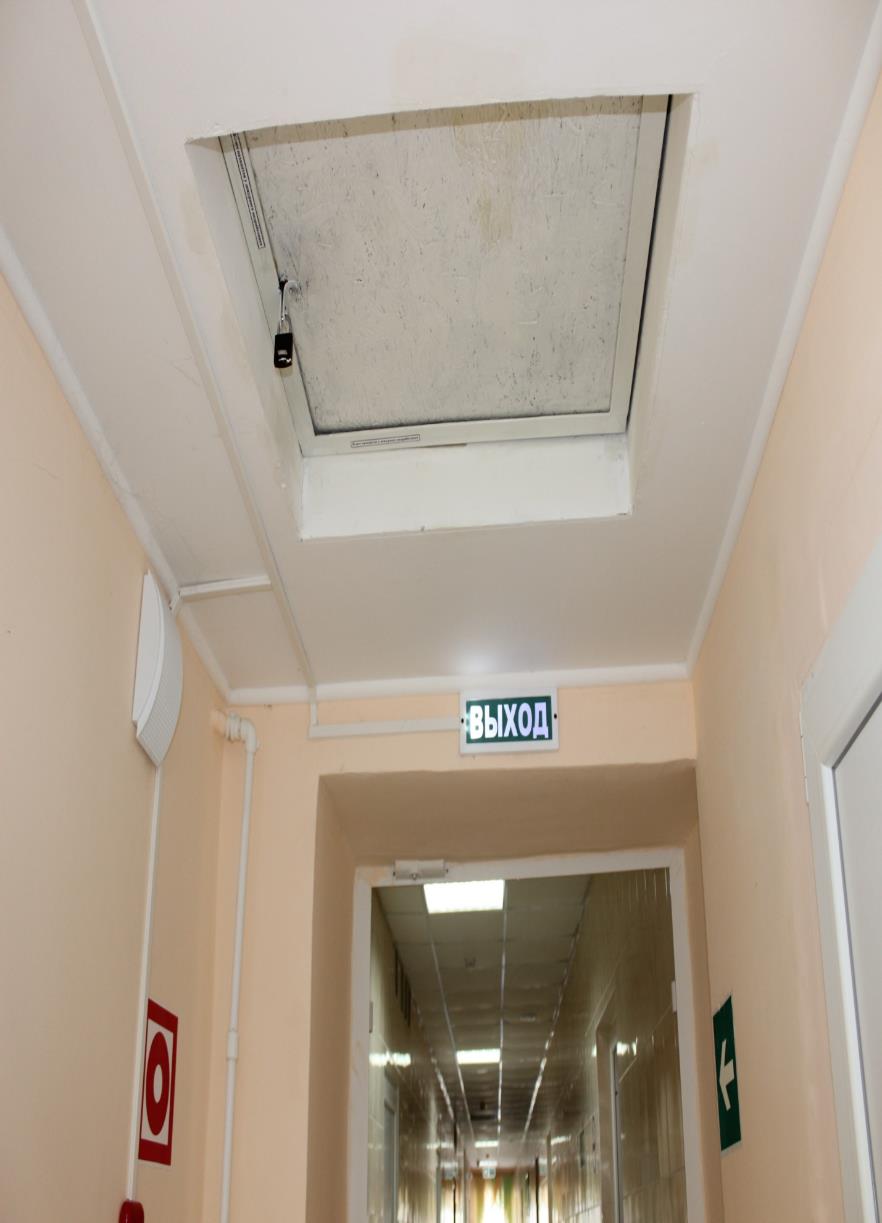     вход на чердачное помещение в жилом корпусе №13 на лестничной площадке 2 этажа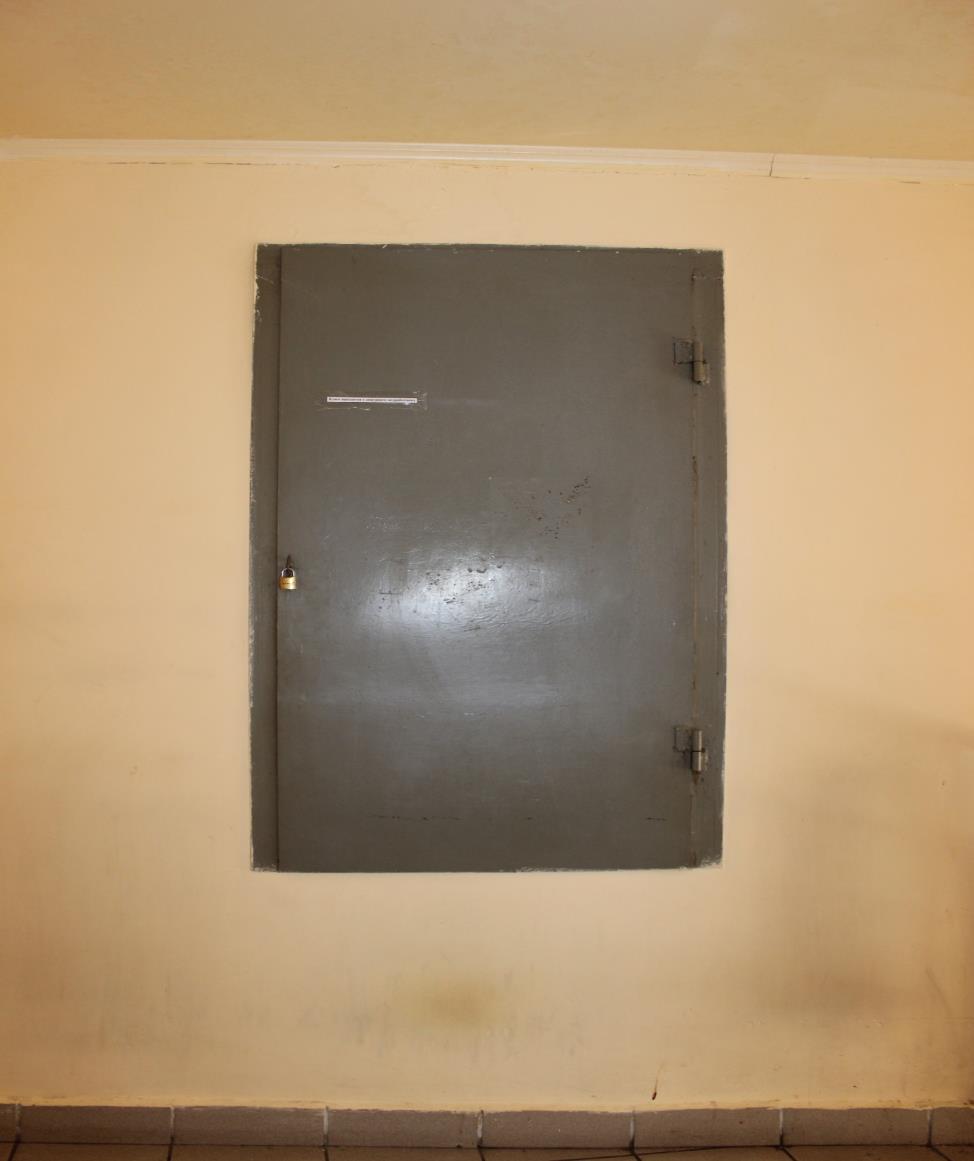 поэтажный план корпусов №1,№13 и столовой 1 этаж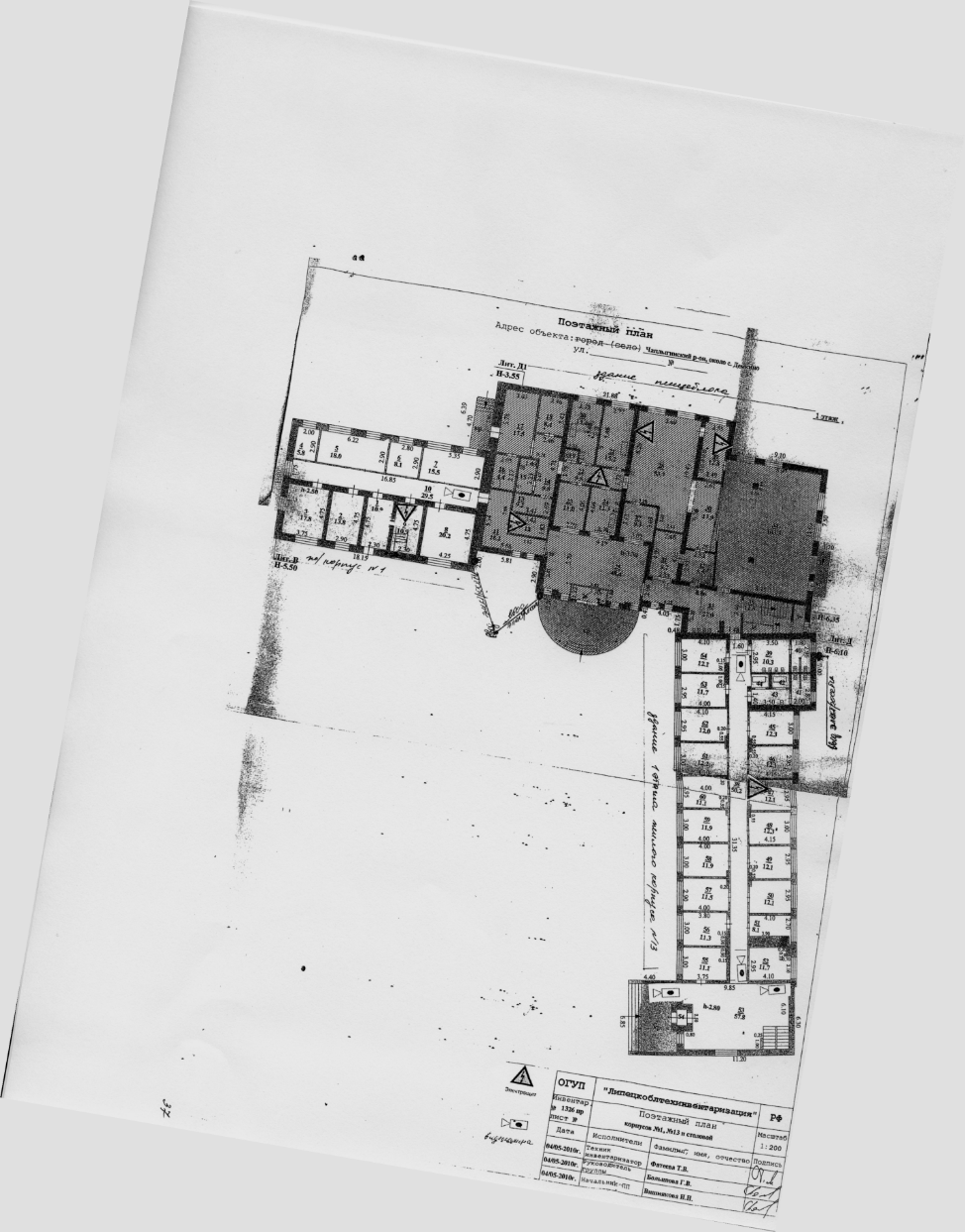                     поэтажный план корпусов №1,№13  и столовая  2 этаж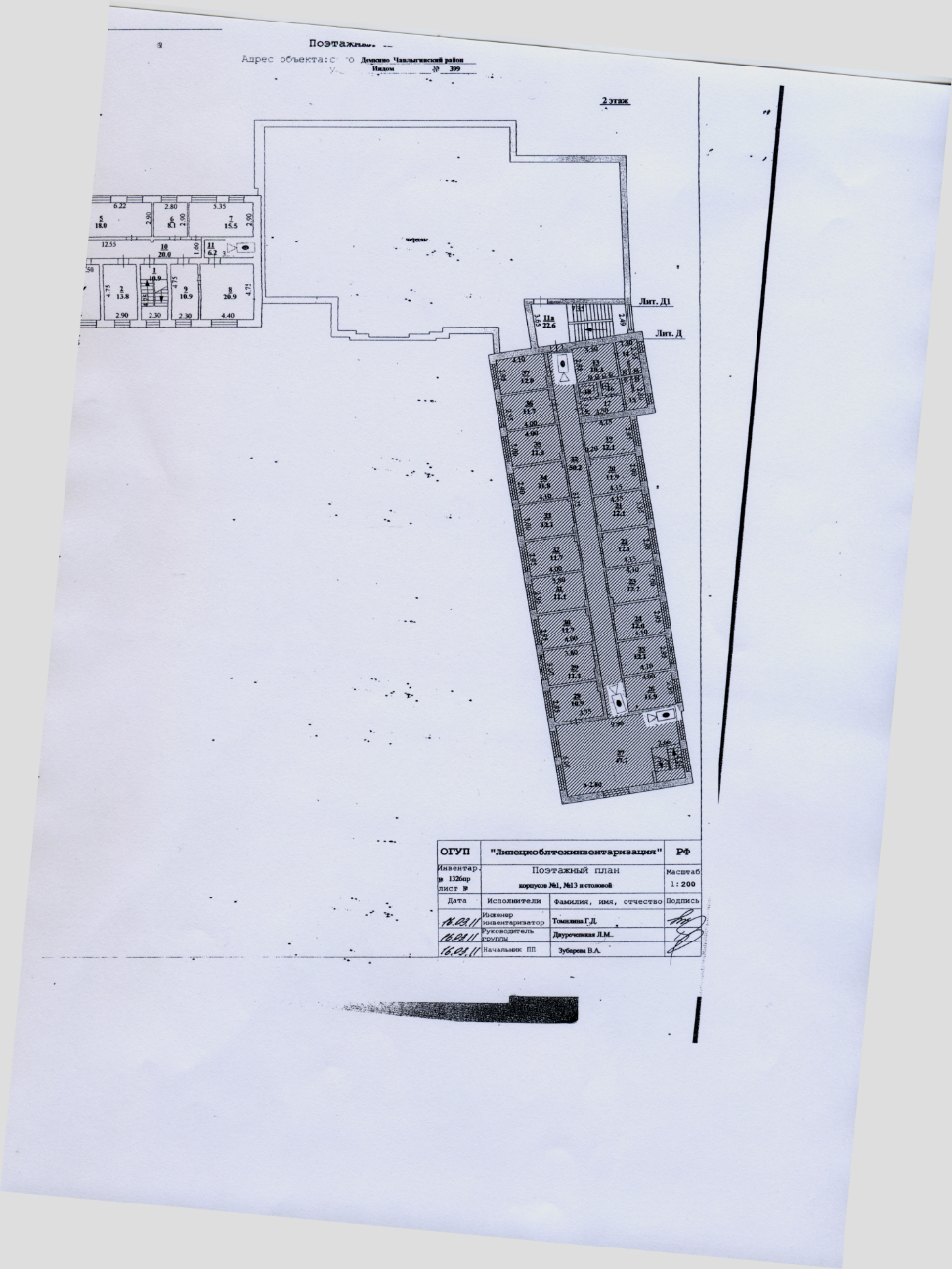 поэтажный план левой части жилого корпуса №1,жилого корпуса №1,столовой1этаж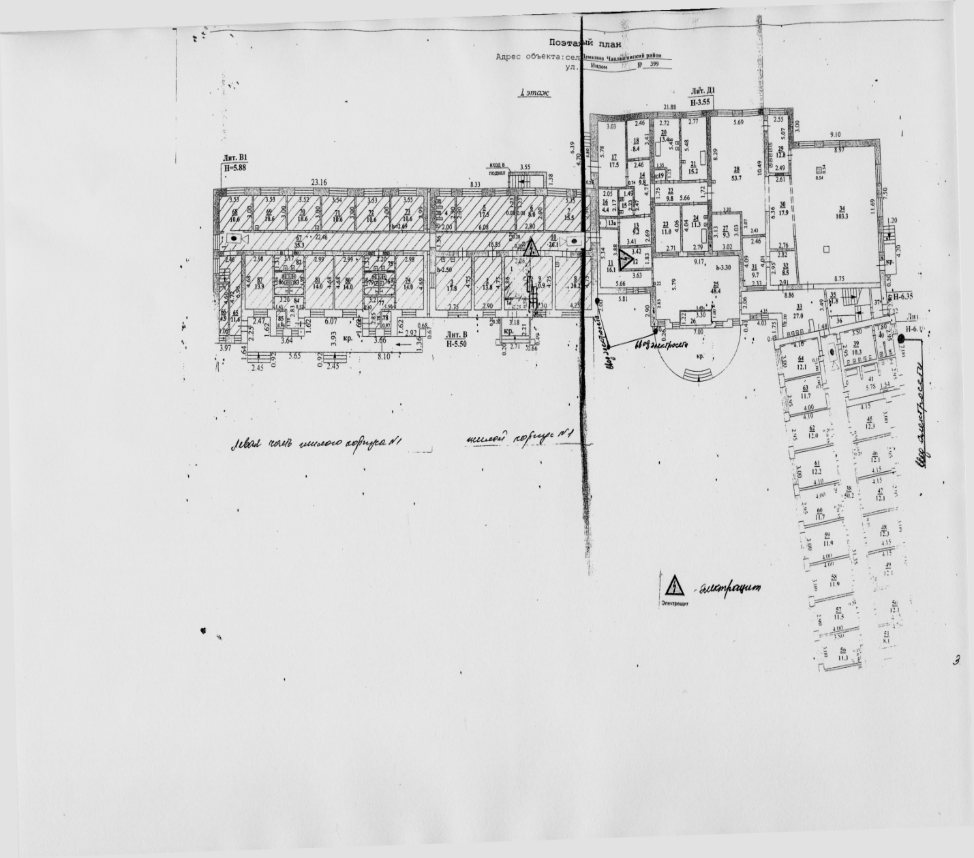 поэтажный план левой части жилого корпуса №1,жилого корпуса №1,чердачного помещения  2этаж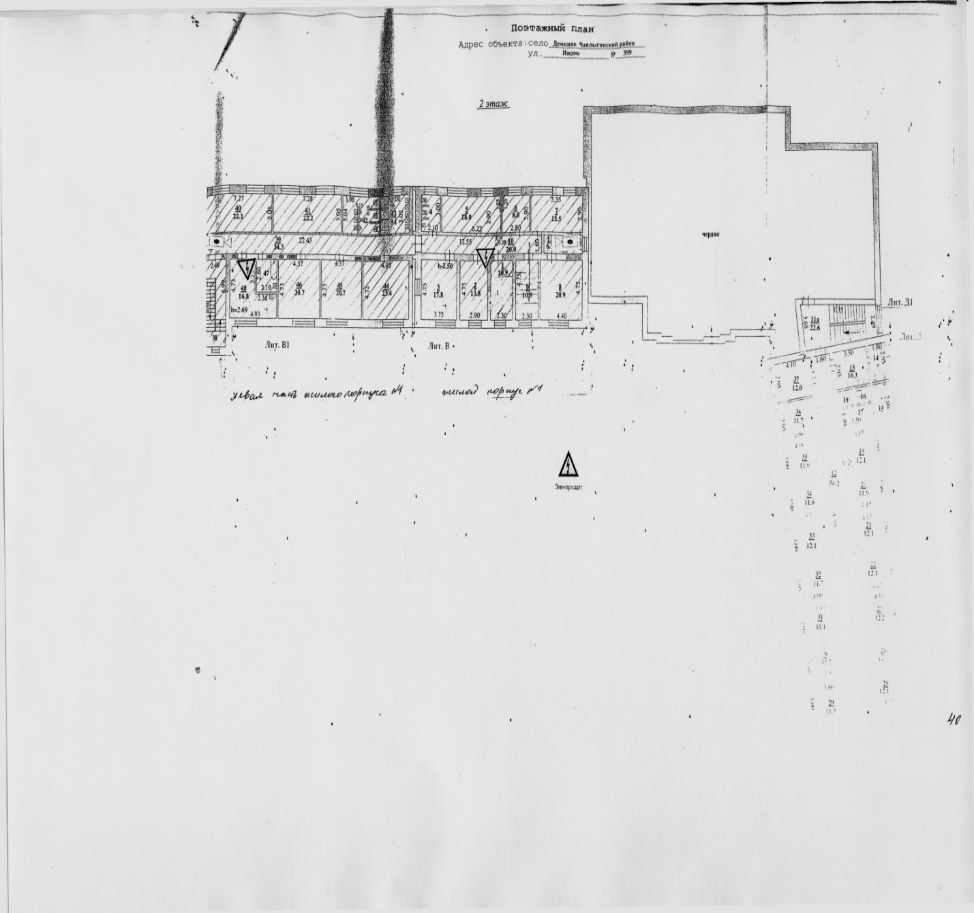 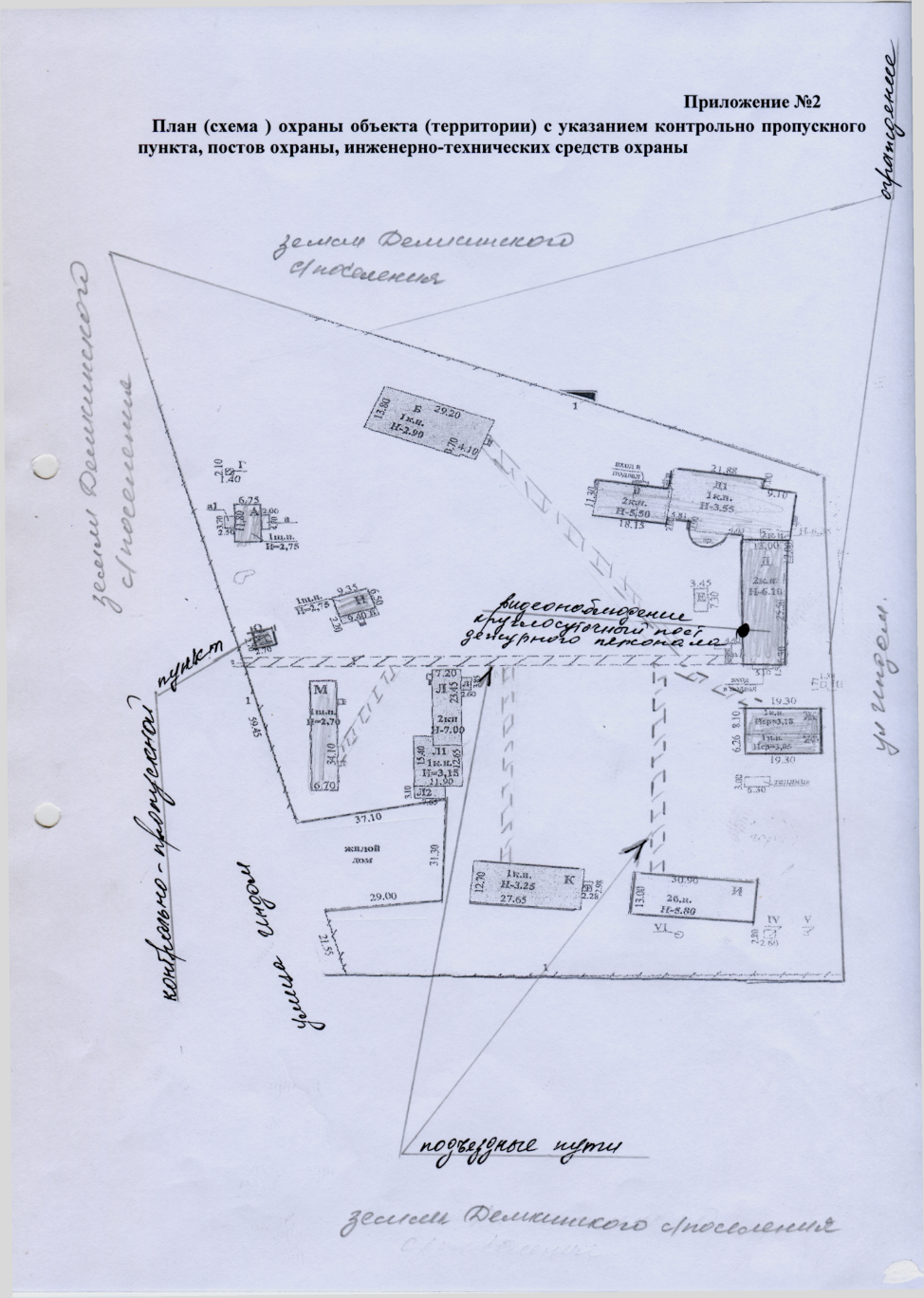         схема уличного освещения и коммуникаций ОГБУ «Демкинский психоневрологический интернат»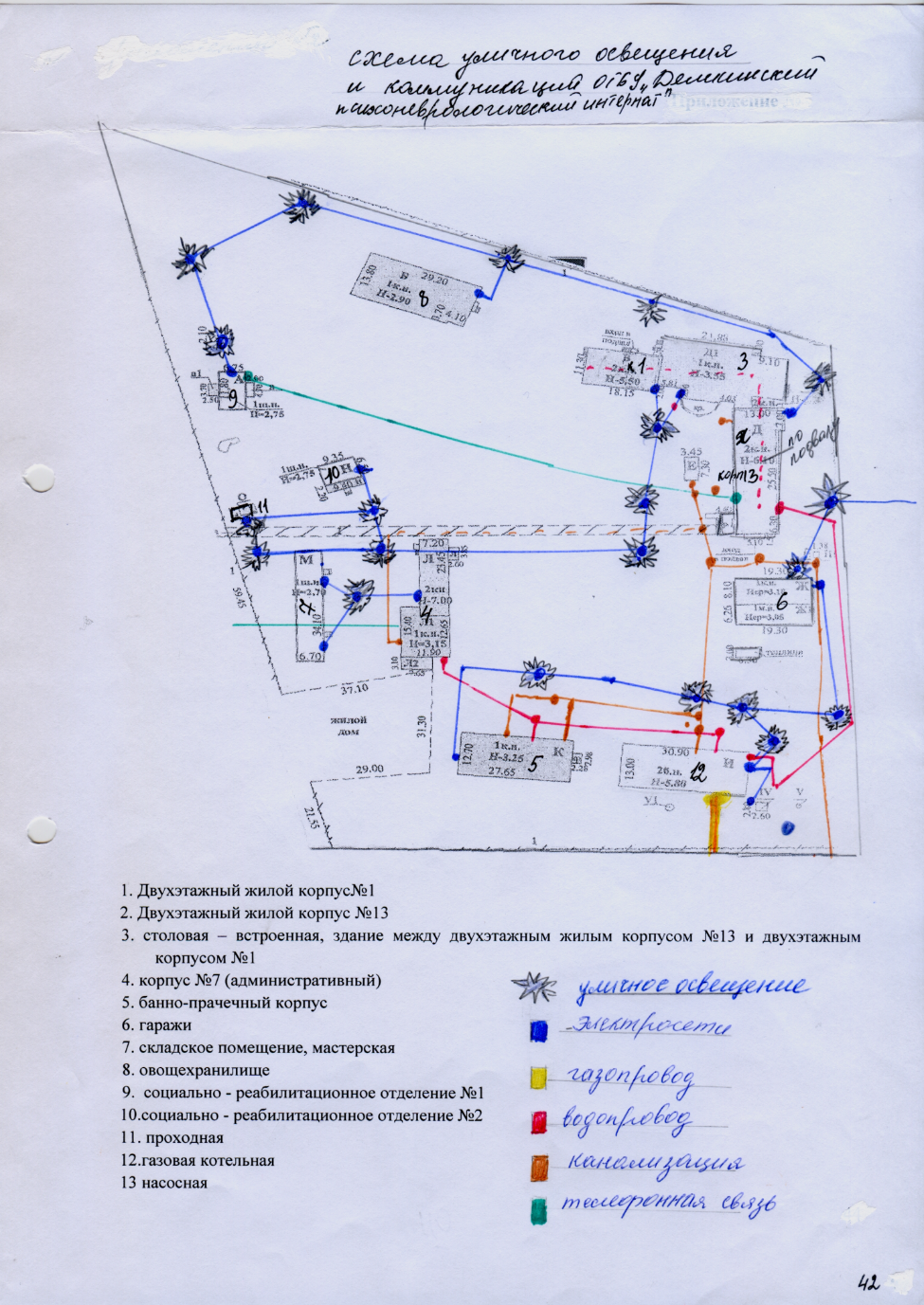 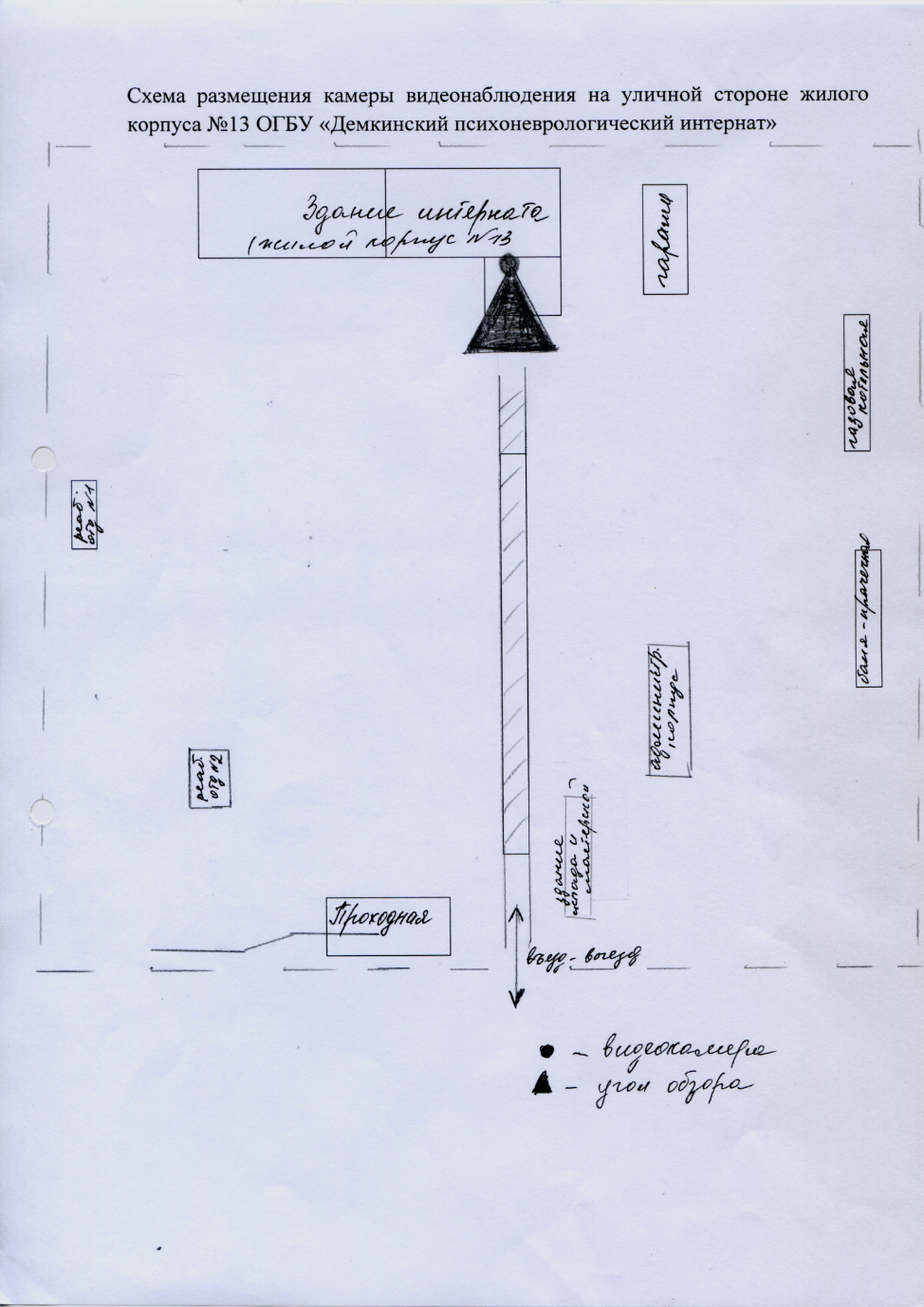 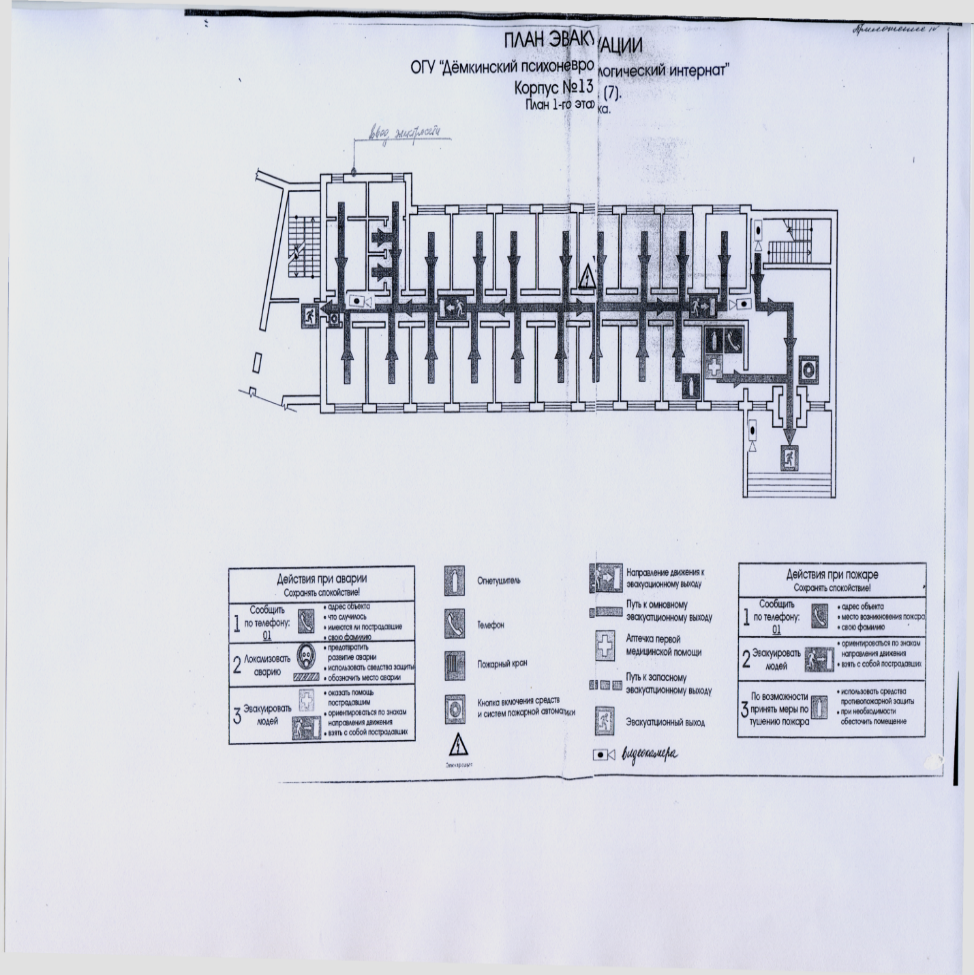 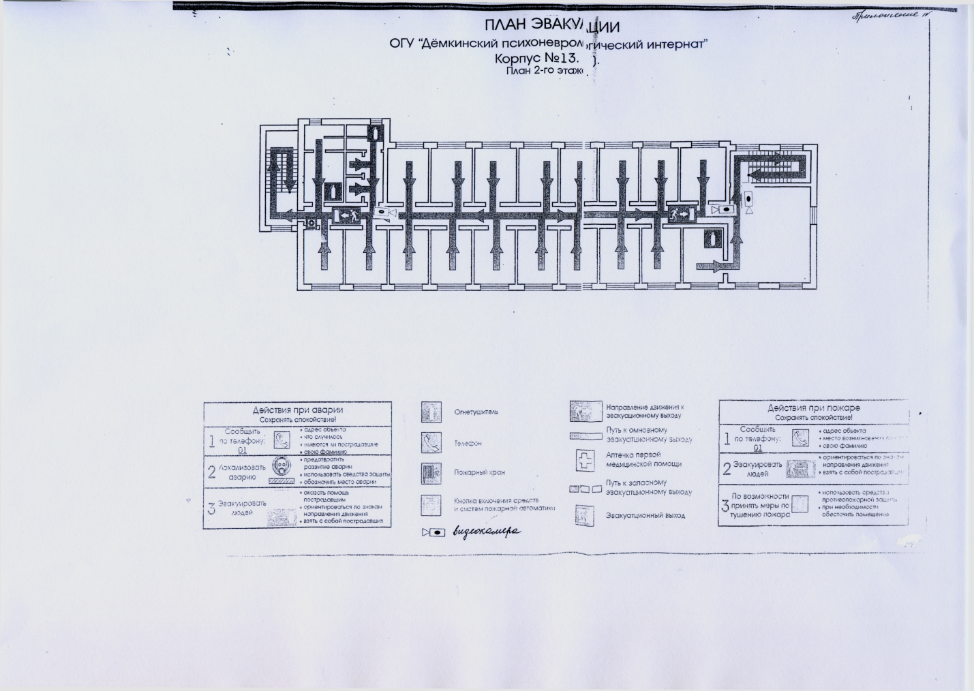 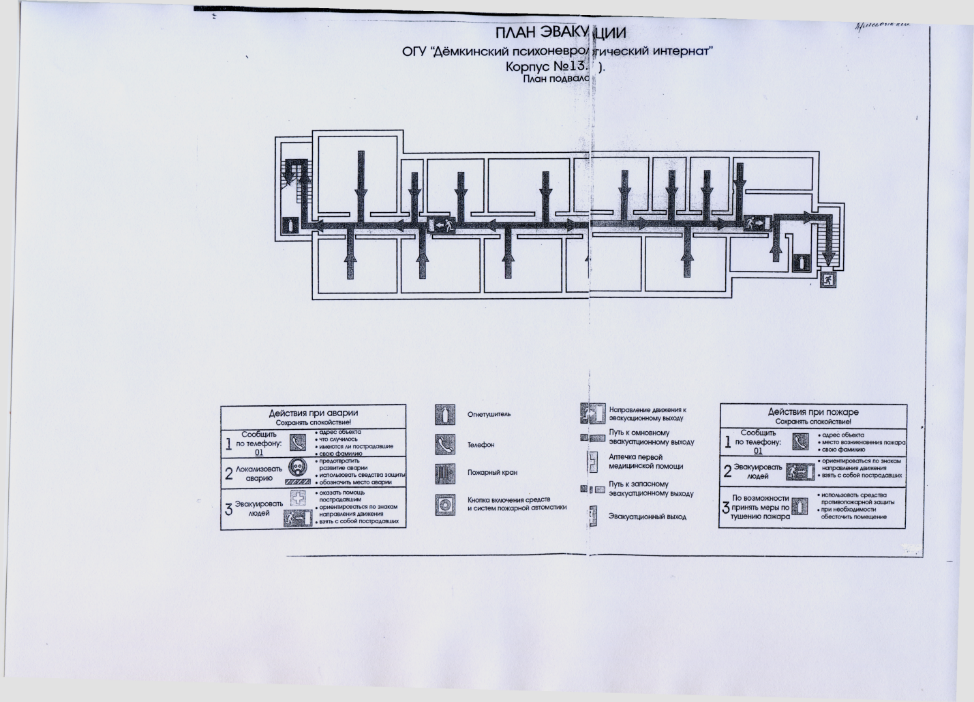 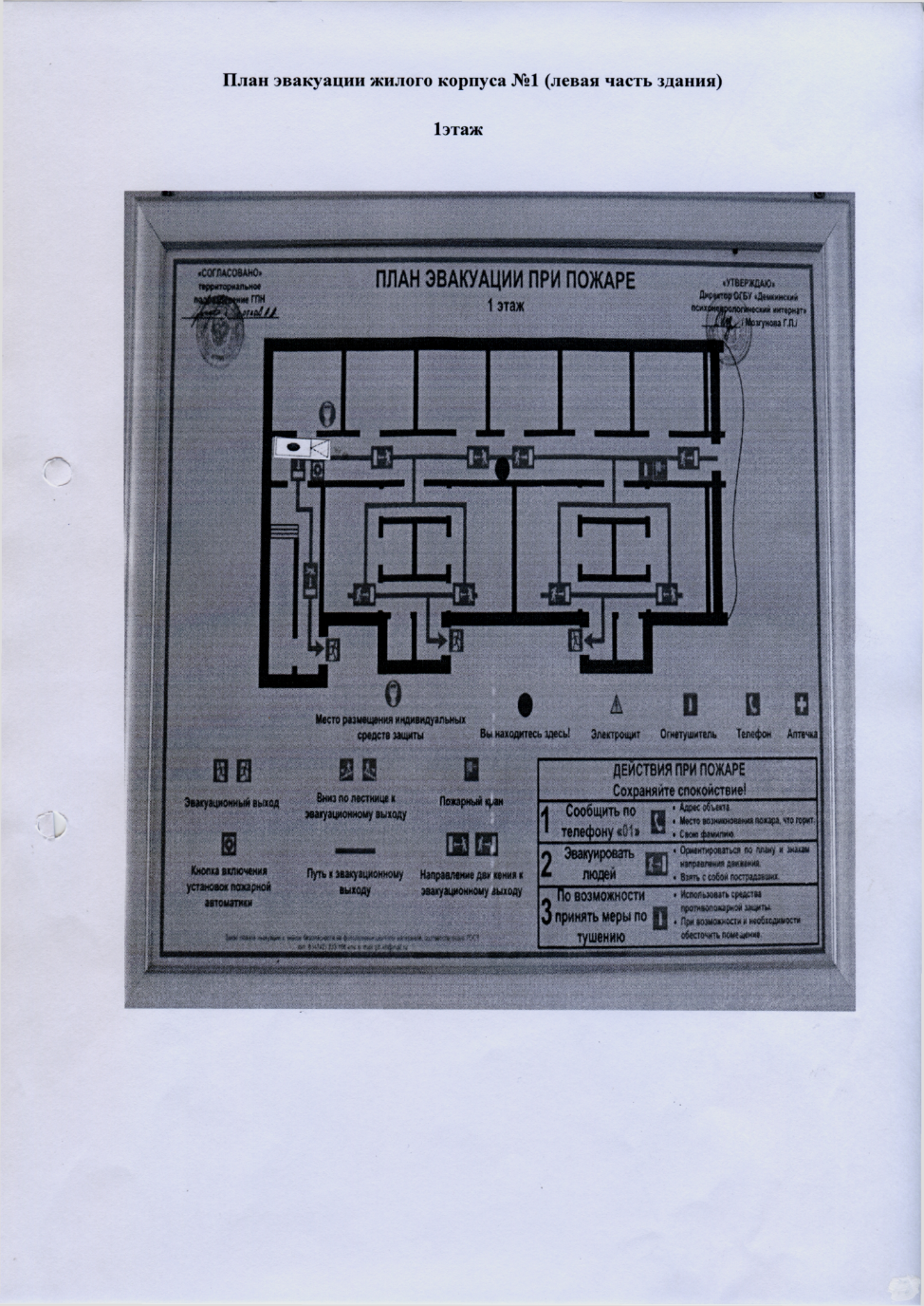 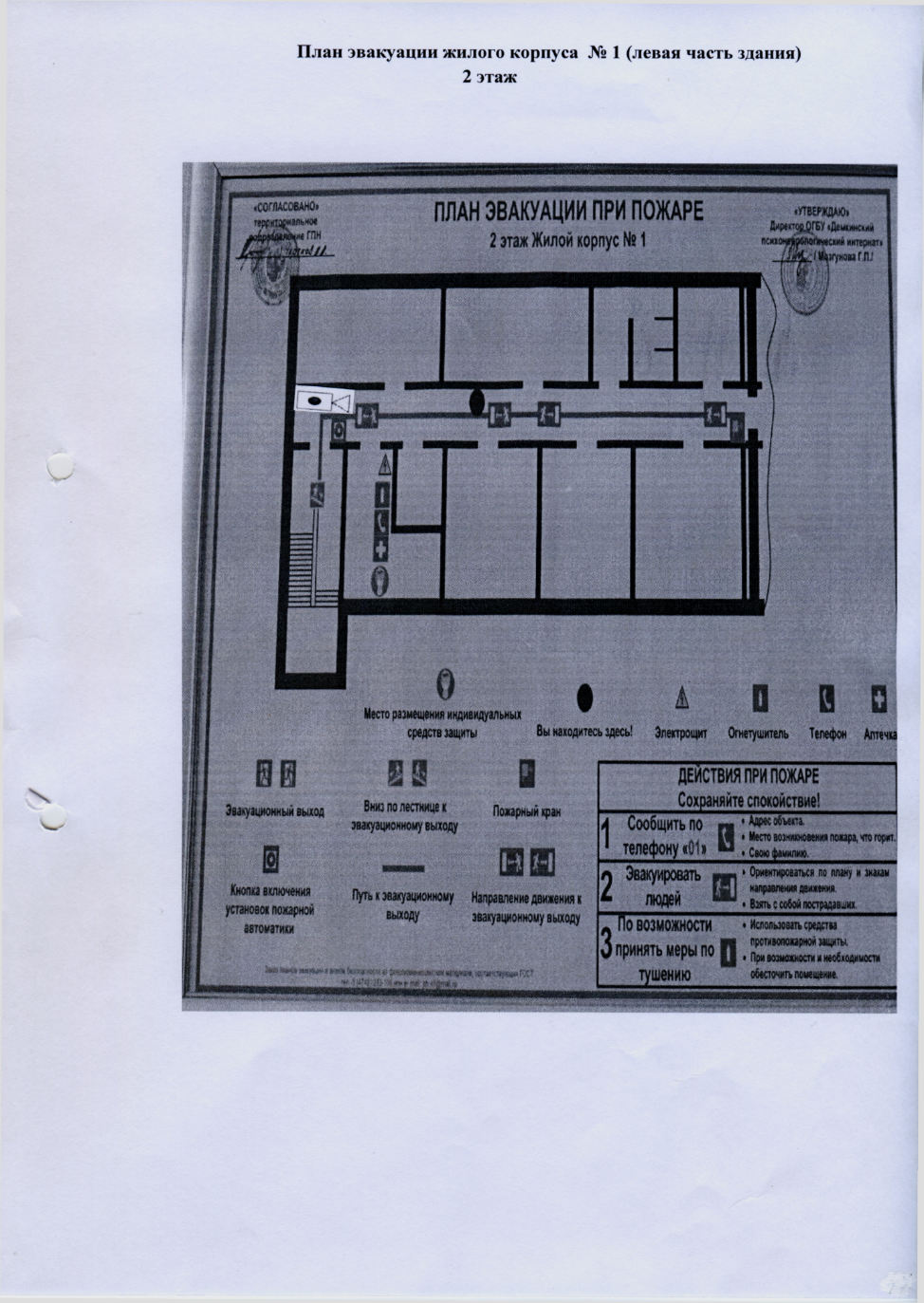 План эвакуации жилого спального корпуса №1 1 этаж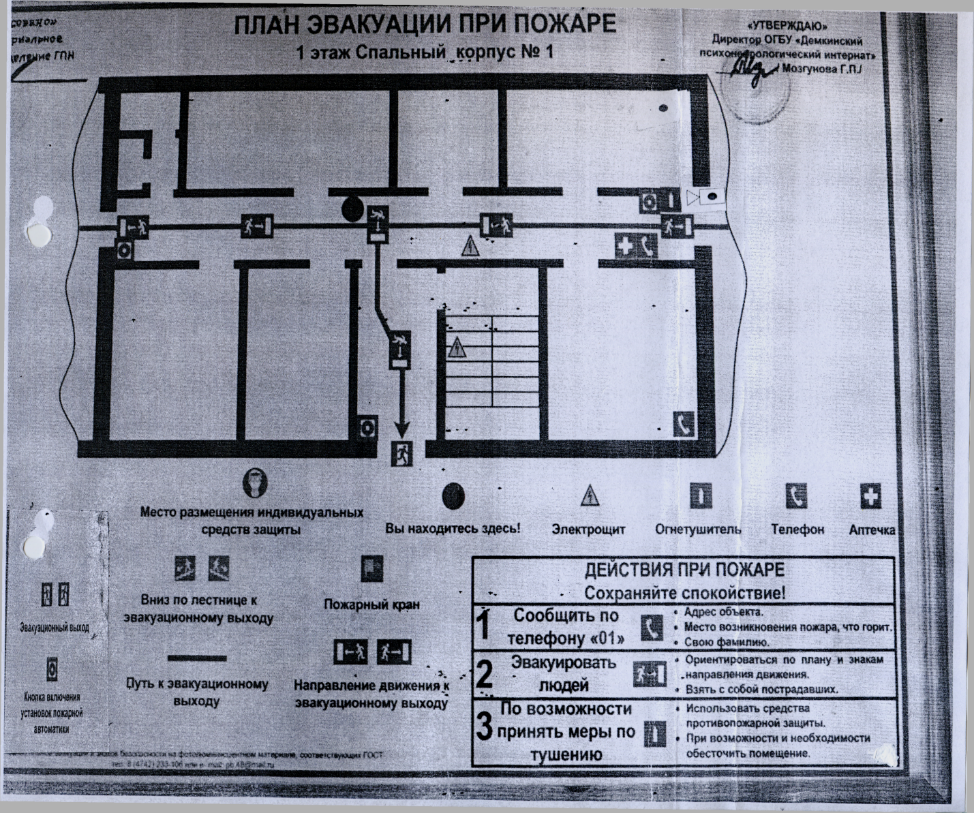 План эвакуации жилого спального корпуса №12 этаж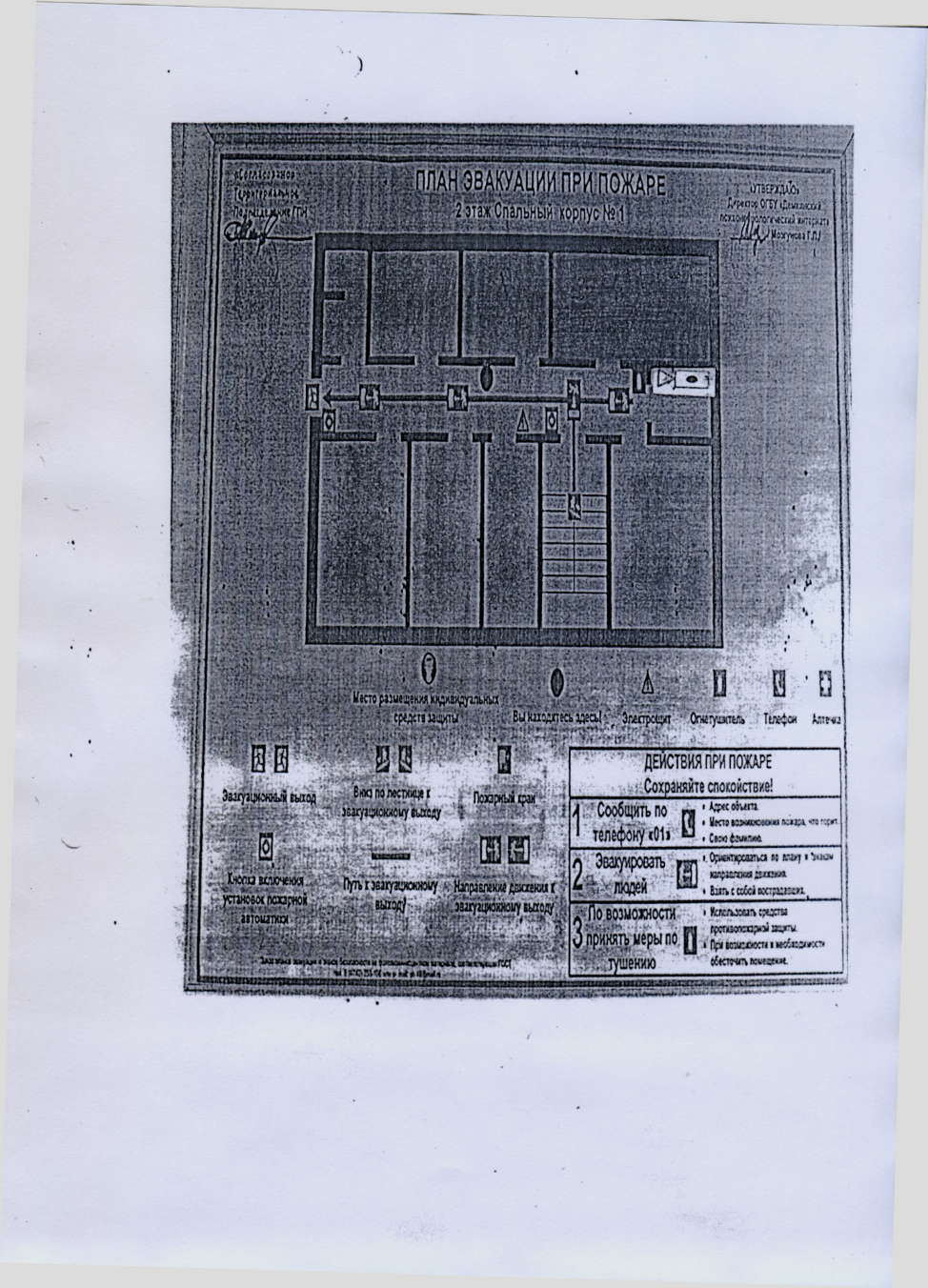 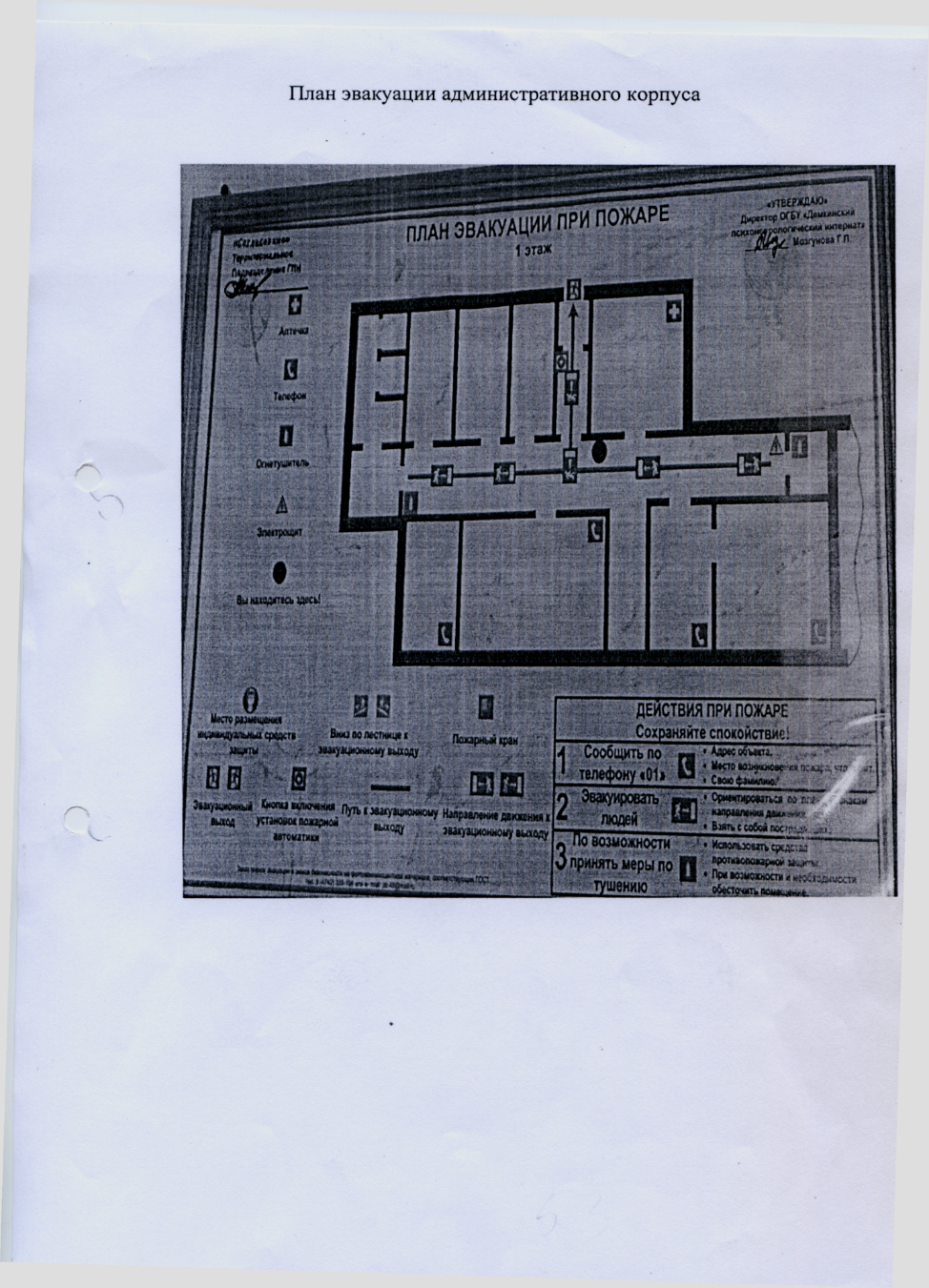            здание проходной с забором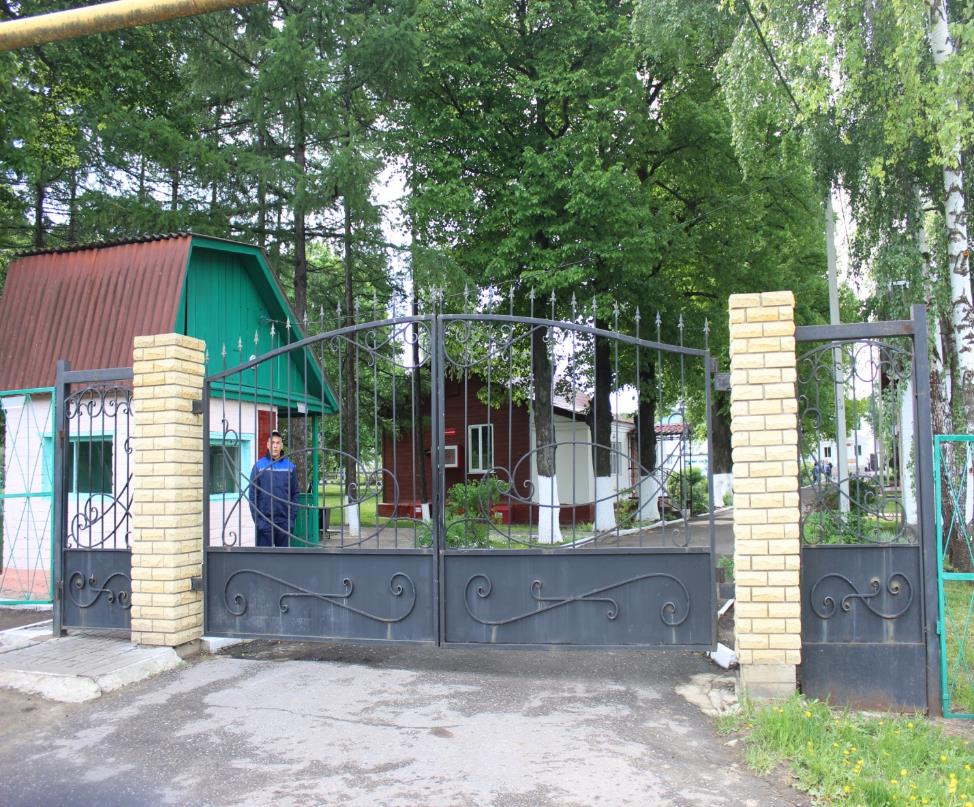    забор из железных прутьев  по периметру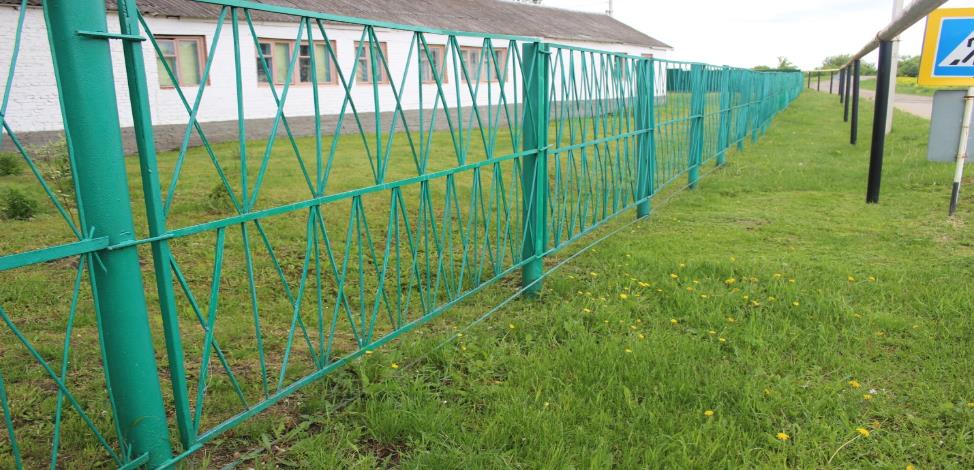 пост дежурной медсестры, монитор внутренних камер видеонаблюдения и камеры видеонаблюдения на входе жилого корпуса №13 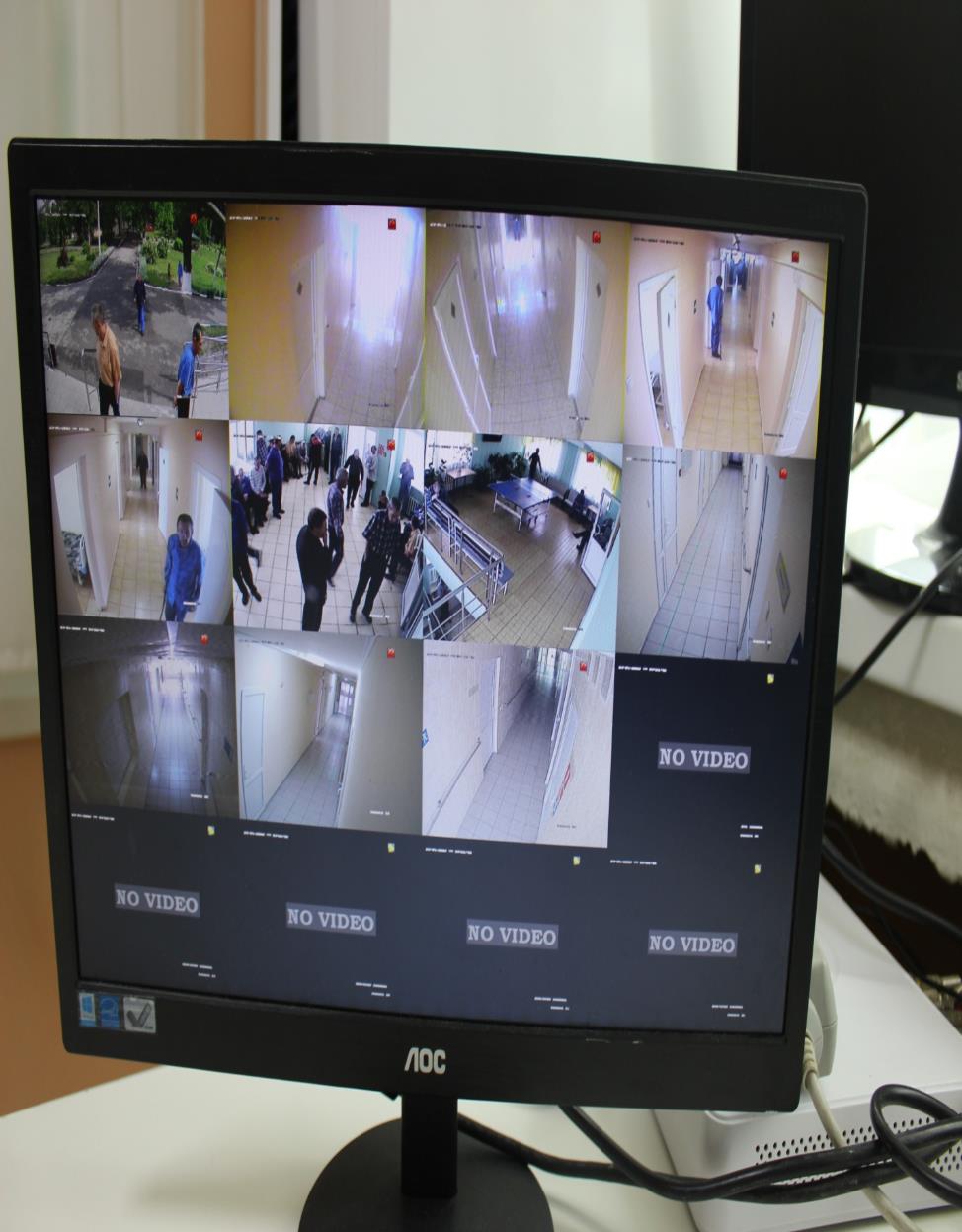      камера наружного видеонаблюдения на входе жилого корпуса №13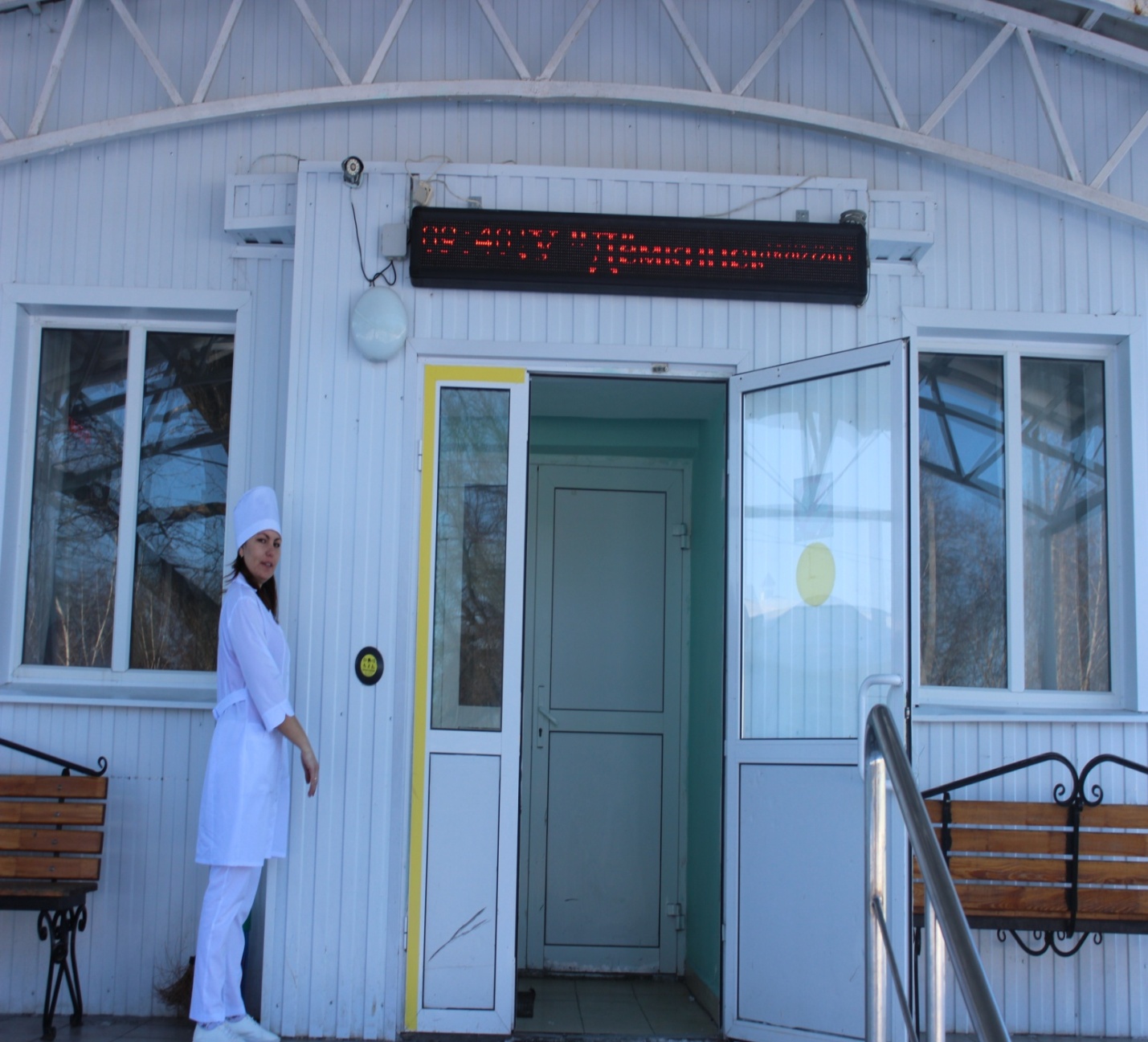  камера внутреннего видеонаблюдения, центральный холл, коридор жилого корпуса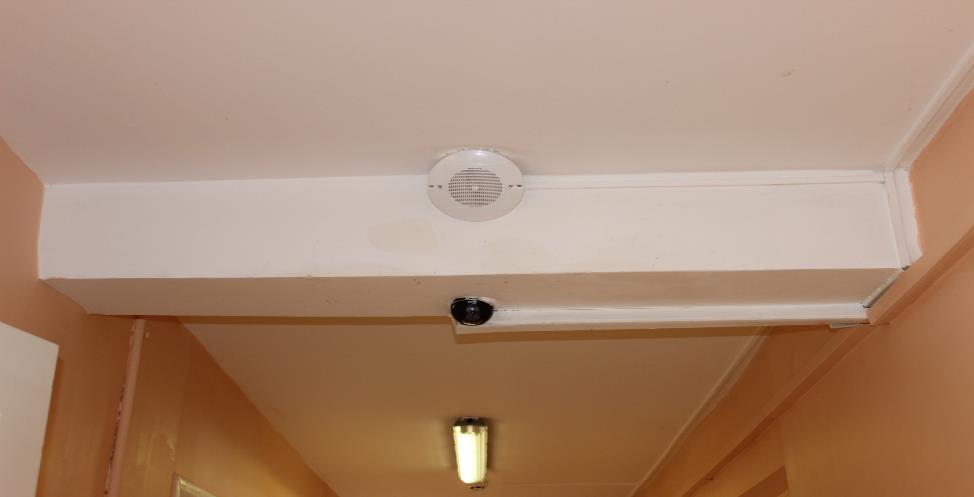 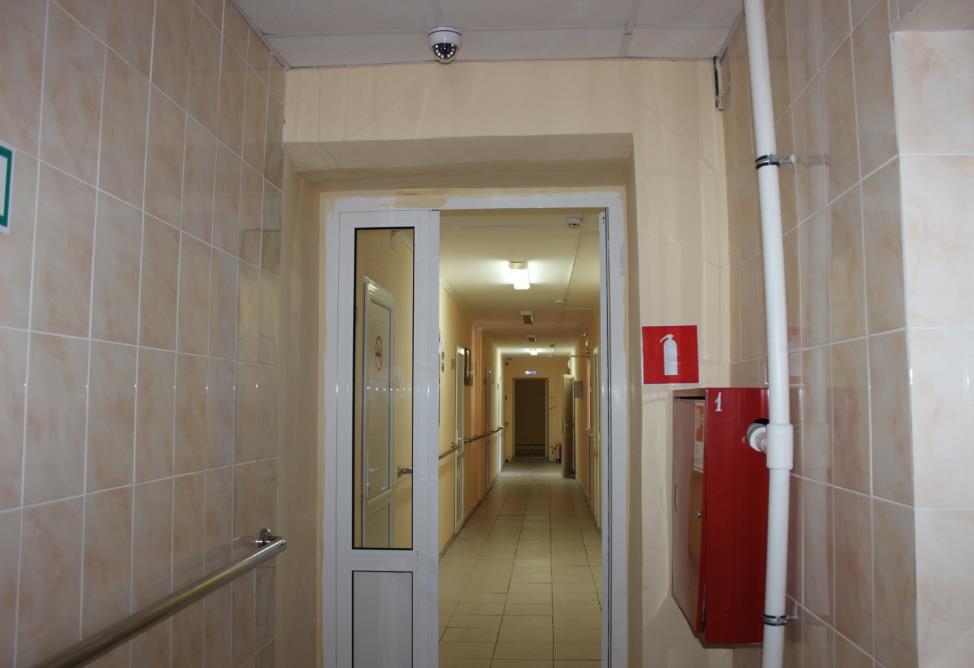 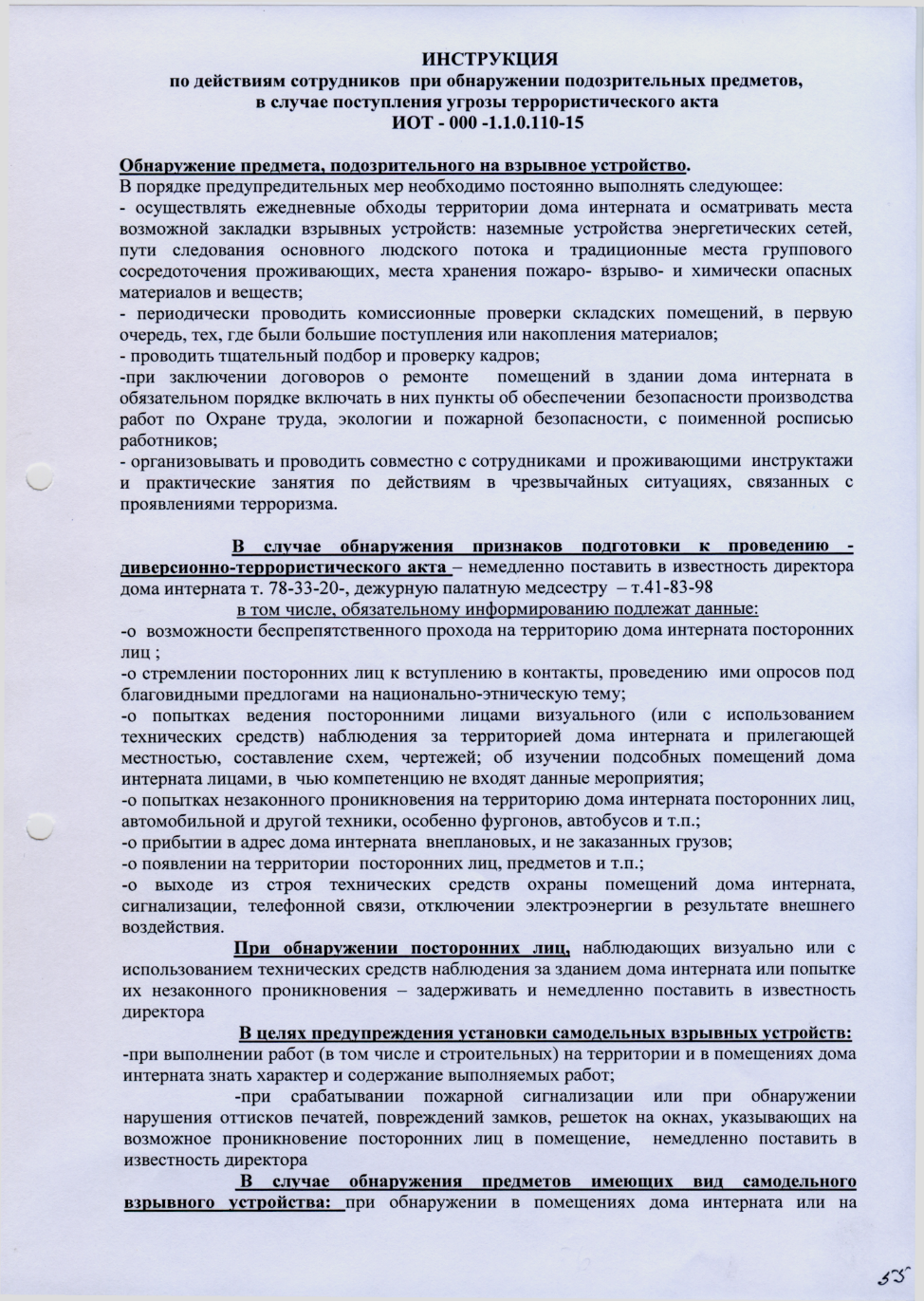 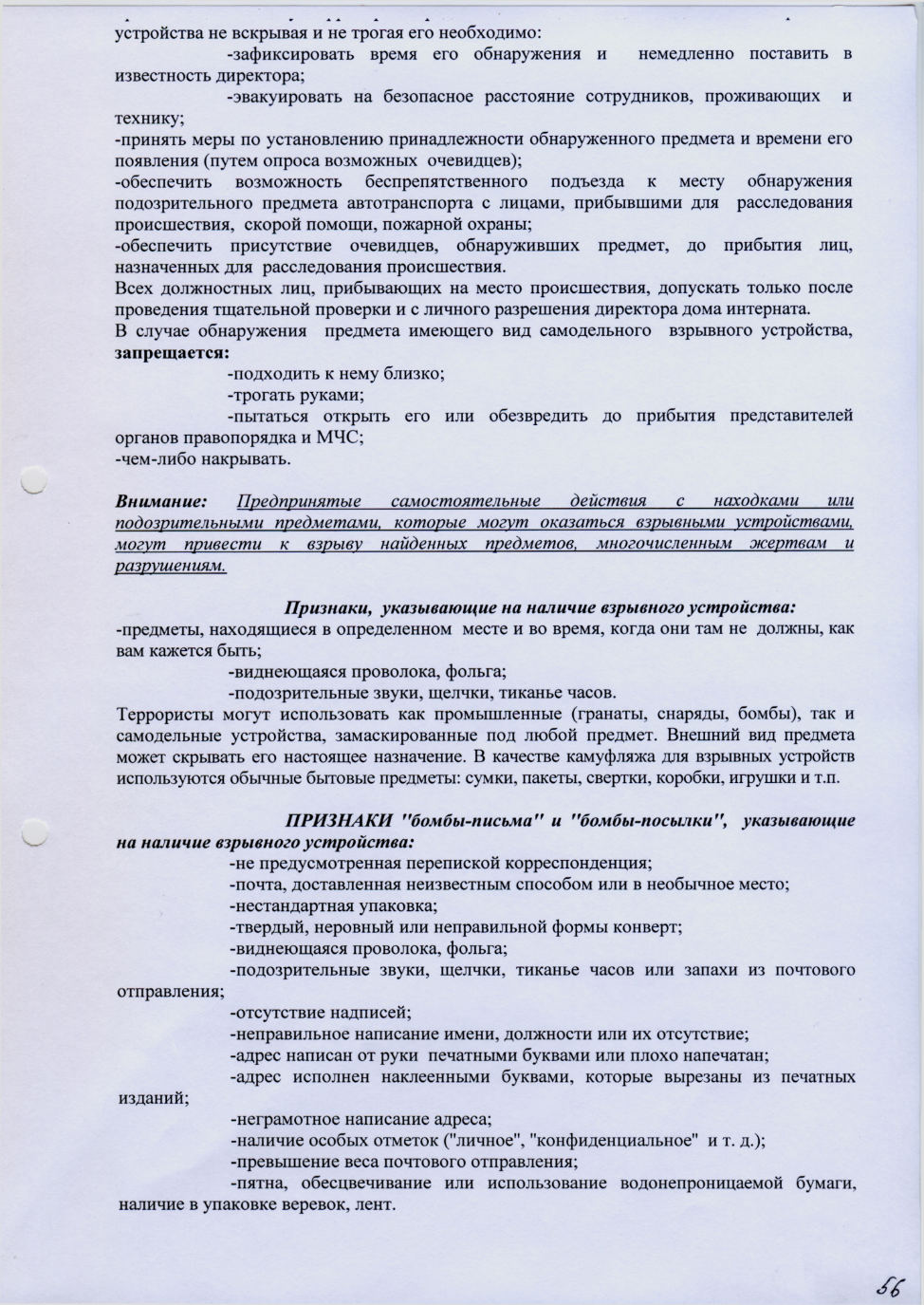 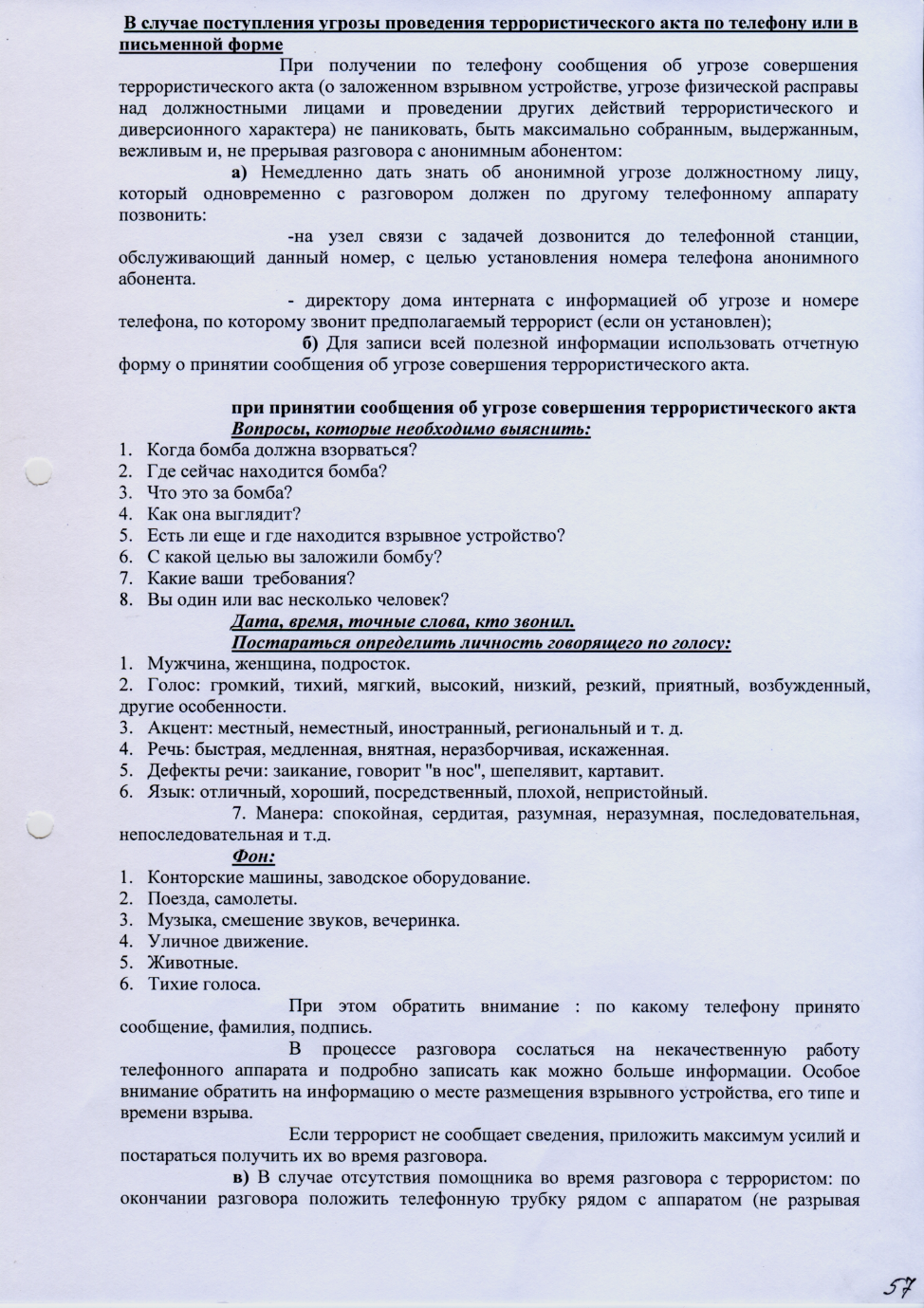 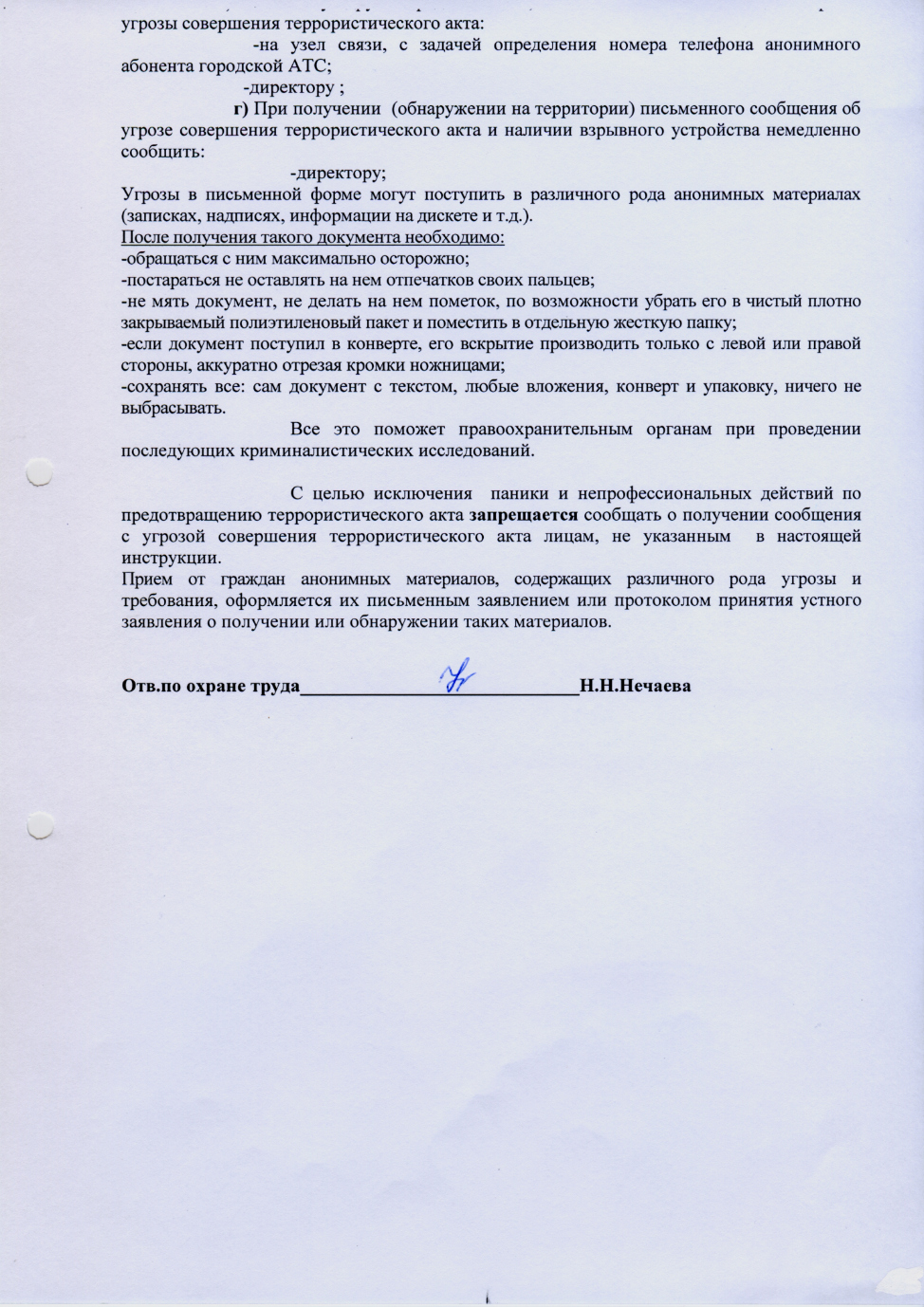 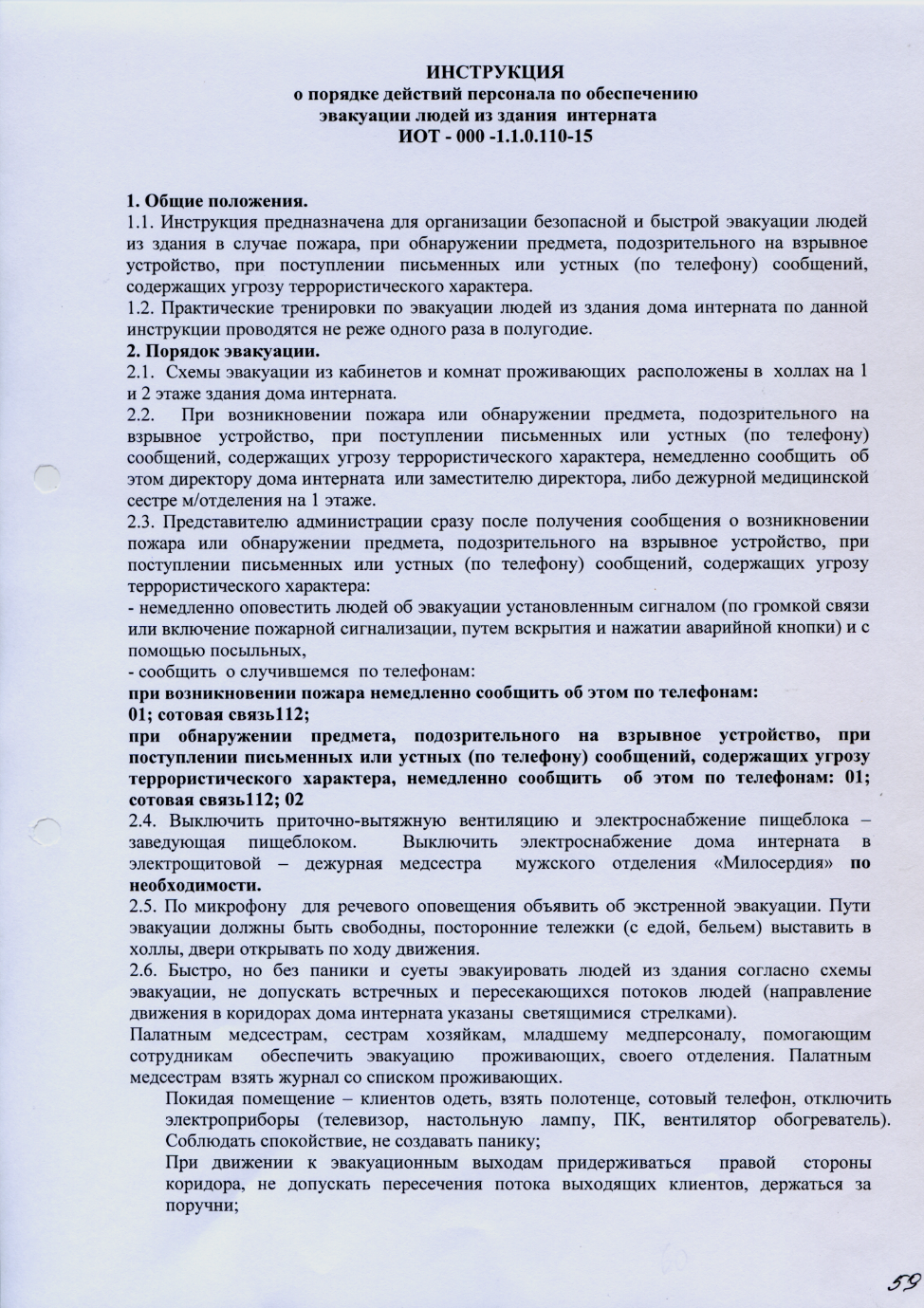 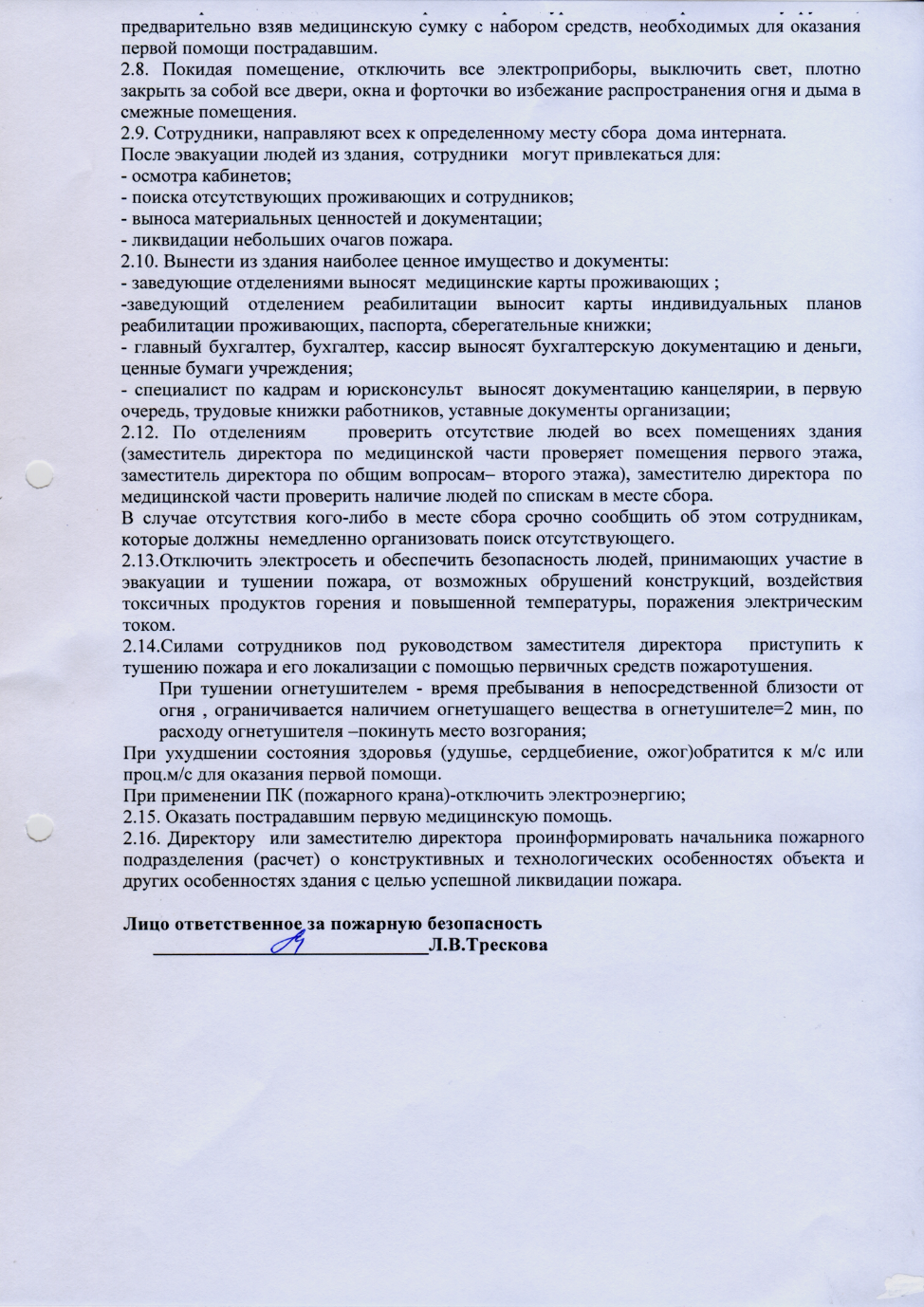 ИНСТРУКЦИЯ  по мерам безопасности  в экстремальных ситуациях. Конец формыПРИ ОБНАРУЖЕНИИ ПОДОЗРИТЕЛЬНЫХ, ВЫЗЫВАЮЩИХ СОМНЕНИЕ ПРЕДМЕТОВ НЕОБХОДИМО:Заметив взрывоопасный предмет (гранату, снаряд, бомбу и т.п.), не подходите близко к нему, Немедленно сообщить о находке в по т.  "01" ,"02», «112», при этом сообщить: время, место, обстоятельства обнаружения предмета, его внешние признаки, наличие и количество людей на месте его обнаружения. Не позволяйте случайным людям прикасаться к опасному предмету или пытаться обезвредить его. По прибытии на место обнаружения предмета сотрудников милиции действовать в соответствии с указаниями ответственного руководителяПри обнаружении подозрительных предметов категорически запрещается:Трогать или перемещать подозрительный предмет и другие предметы, находящиеся с ним в контакте.Заливать жидкостями, засыпать грунтом или накрывать тканными или другими материалами обнаруженный предмет.Пользоваться электрорадиоаппаратурой, переговорными устройствами вблизи обнаруженного предмета.Оказывать температурное, звуковое, световое, механическое и электромагнитное воздействие на обнаруженный предмет.ВЗРЫВ (вне объекта)1. Если Вы не ранены то:спокойно уточните обстановку.в случае необходимой эвакуации возьмите документы, деньги, примите меры сохранности вещей в комнате.продвигайтесь осторожно, не трогайте поврежденные конструкции и оголившиеся провода.действуйте в строгом соответствии с указаниями должностных лиц дома интерната.2. Если Вы ранены то:зовите для оказания доврачебной помощи находящихся вблизи людей;при возможности окажите себе помощь самостоятельно;дождитесь прибытия бригад экстренней медпомощи. ПРИ ПОЛУЧЕНИИ ИНФОРМАЦИИ О ГОТОВЯЩЕМСЯ ТЕРРОРИСТИЧЕСКОМ АКТЕ НЕОБХОДИМО:Немедленно сообщить об имеющейся информации по телефону 02,1121. При этом сообщить: время, место, обстоятельства получения информации, кто передал информацию о готовящемся террористическом акте и, по возможности, дословное ее содержание.
2. Немедленно принять меры к эвакуации людей из зоны предполагаемого террористического акта.  По прибытии сотрудников полиции и специальных служб действовать в соответствии с указаниями ответственного руководителя.Категорически запрещается:1.Передавать ложную, искаженную информацию о готовящемся террористическом акте.
2. Обследовать зону предполагаемого террористического акта с целью обнаружения подозрительных предметов.3. Пользоваться электрорадиоаппаратурой, переговорными устройствами, сотовым телефоном  вблизи зоны оцепления.ПРИ УГРОЗЕ ЗАХВАТА ЗАЛОЖНИКОВ НЕОБХОДИМО:Немедленно сообщить по телефону 02,112При возможности покинуть место предполагаемого захвата заложниковЕсли Вы захвачены преступниками заложником, то следует применять следующие меры обеспечения безопасности:не подвергайте себя излишнему риску и ограничьте всякие контакты с преступниками, особенно если они находятся в состоянии алкогольного или наркотического опьянения;будьте покладисты, спокойны и, по возможности, миролюбивы. Внимательно следите за поведением преступников и их намерениями;при первой же возможности постарайтесь сообщить о своем местонахождении родным или в полицию;не падайте духом и в случае удобной и безопасной возможности спасайтесь бегством;во время освобождения группой захвата лучше всего лечь на пол подальше от окон и дверей или укрыться (спрятаться).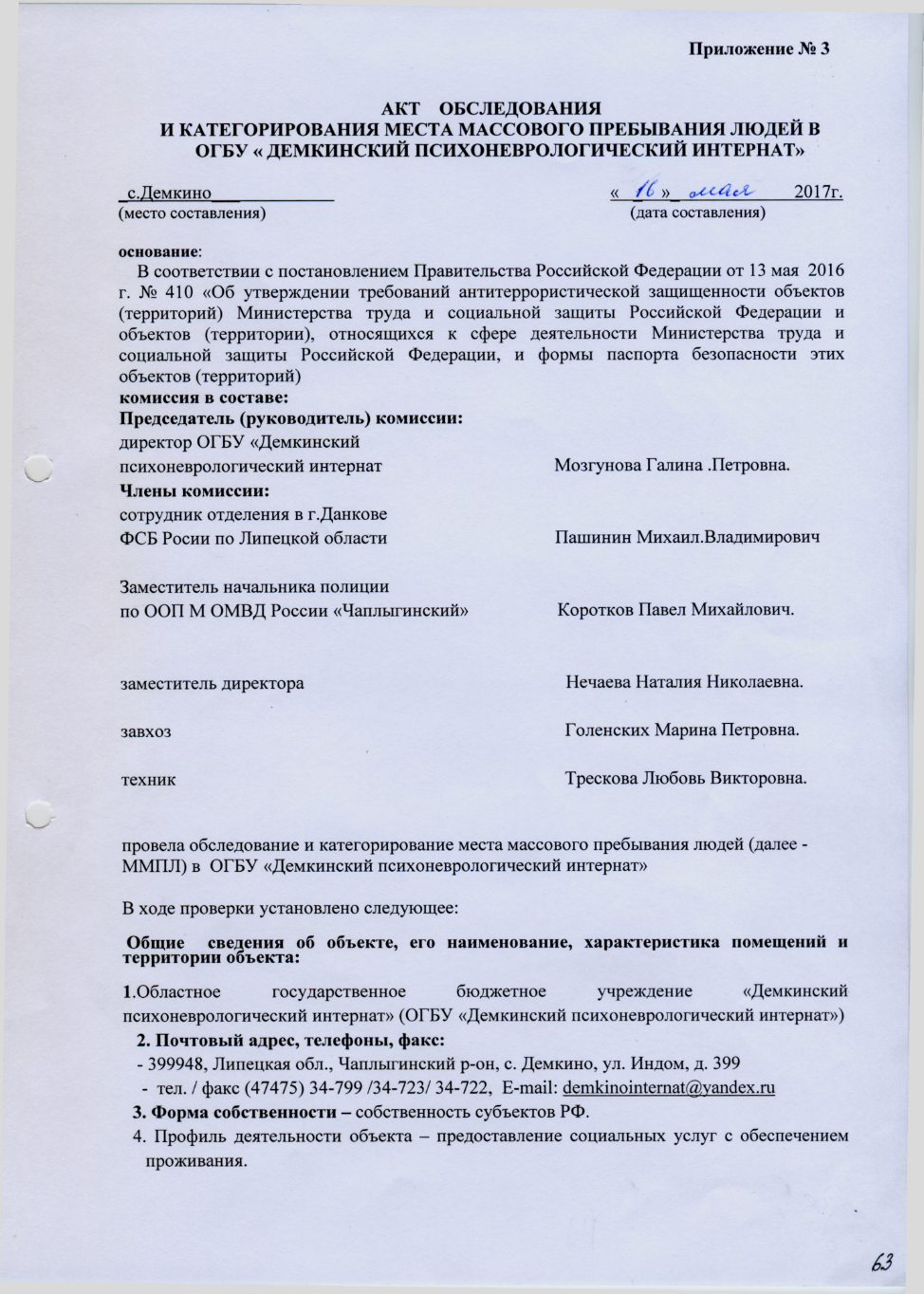 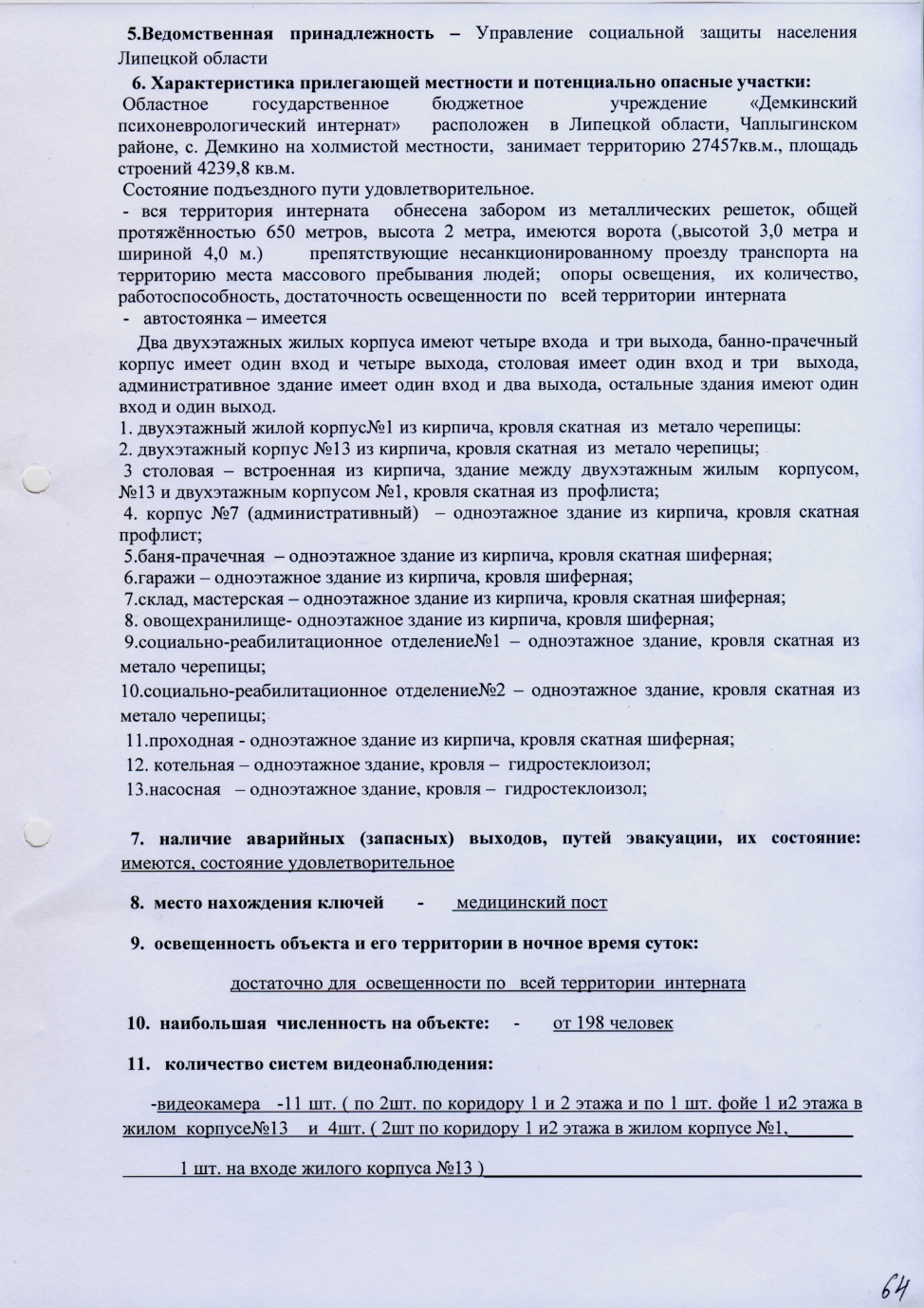 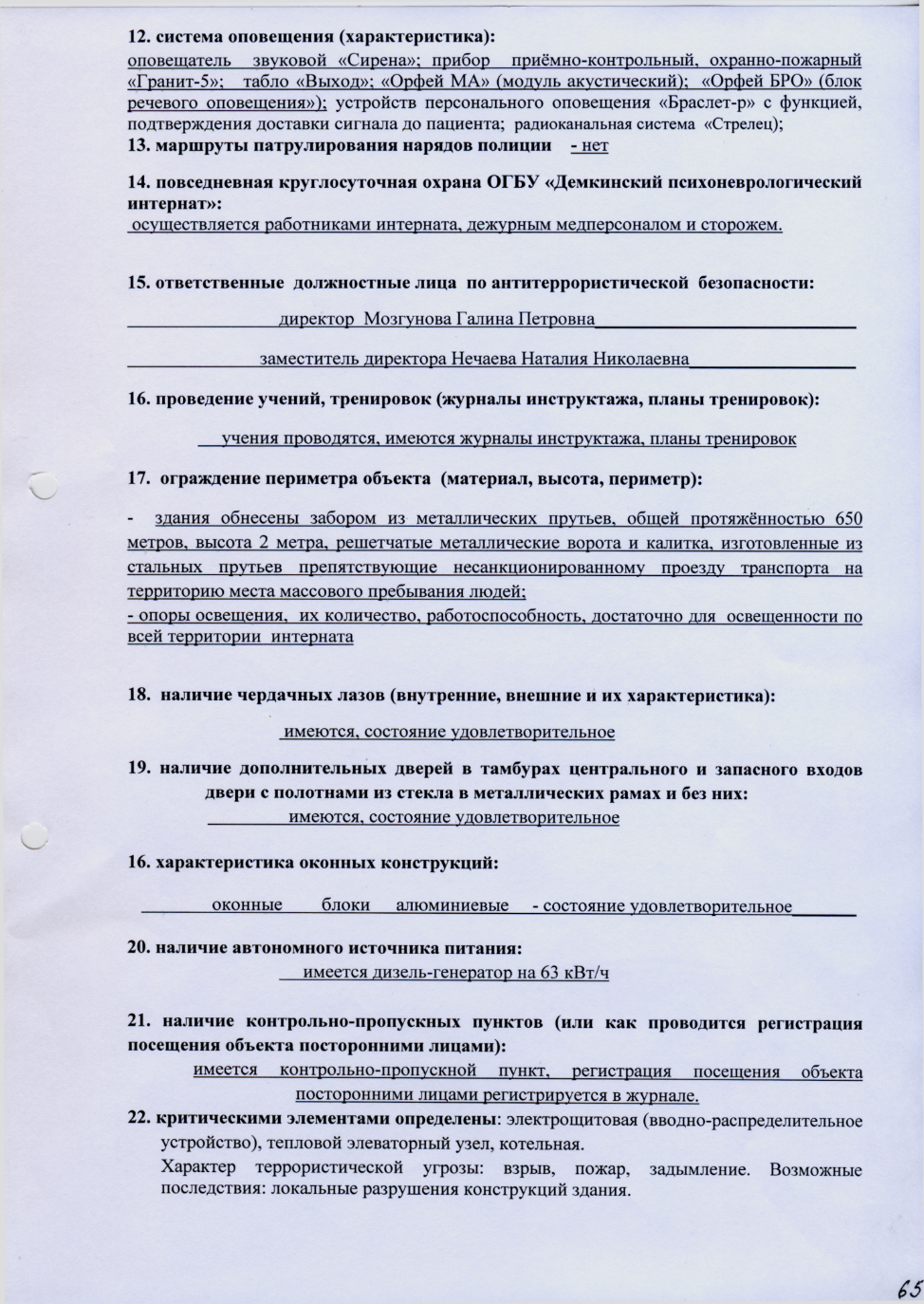 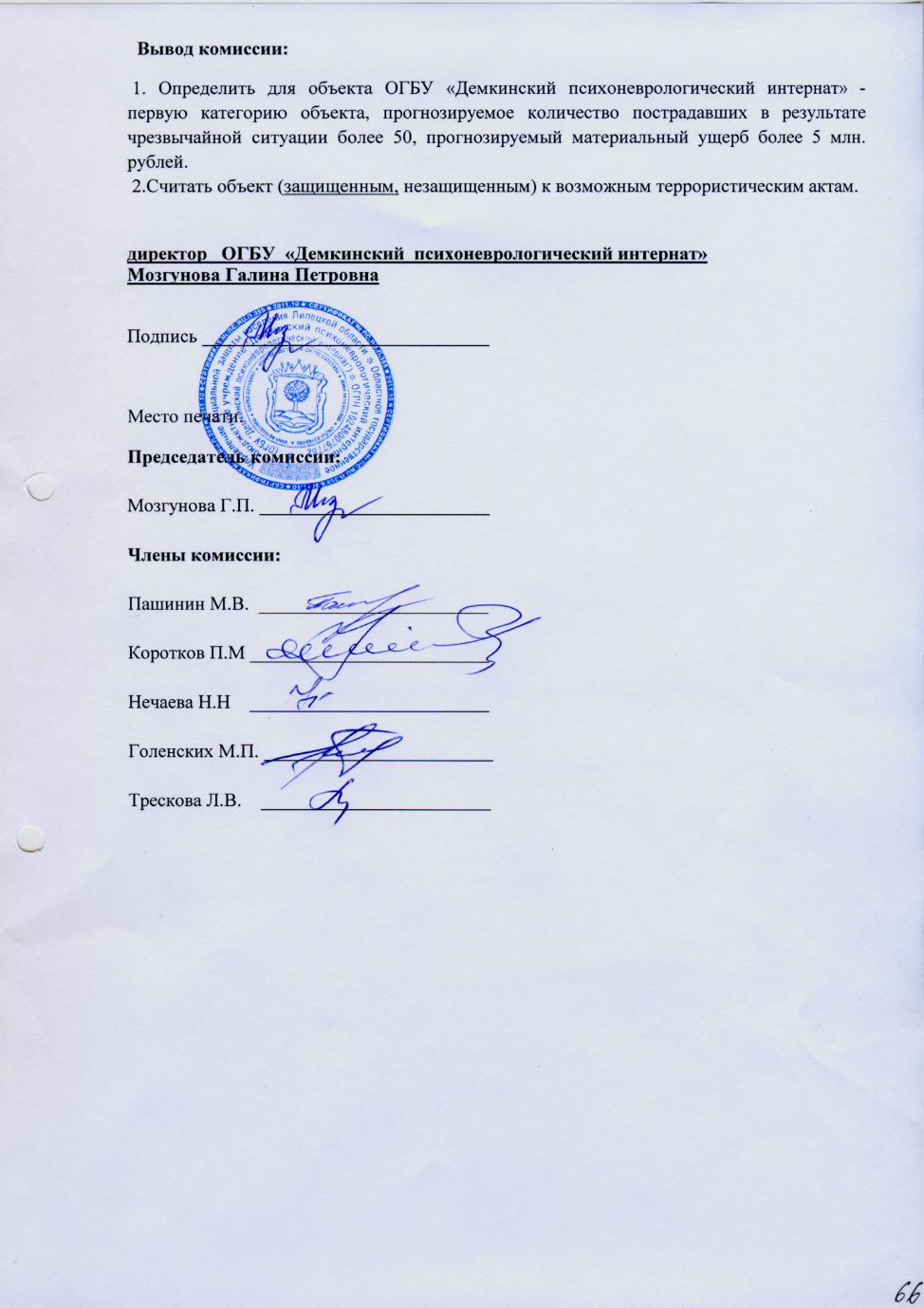  Оглавление:№ п/пНаименованиеКоличество работающих,человекОбщая площадь, кв.метров Характер террористической угрозыХарактер возможных последствий12.Жилые корпуса   Административный корпус186(максимальное количество сотрудников – 26, количество получателей социальных услуг – 150, количество посетителей – 10, сторож– 1)     122094,30207,4 Подрыв взрывчатого вещества, поджог или иные действия, направленные на причинение вреда жизни и здоровью людей; вывод из строя оборудования или несанкционированное вмешательство в работу. Захват заложников     применение оружия, отравляющих веществ, применение оружия, отравляющих веществ.Разрушение зданий, инфраструктурыРазрушение конструкций здания, образование завалов и поражение людей, возгорание в результате нарушения электропроводки, термическое поражение людей, отравление угарным газом, поражение электрическим током.Гибель людей, огнестрельные, осколочные ранения, поражение людей в завалах,   подтопление здания3.овощехранилище 1243,6Подрыв взрывчатого вещества, поджог или иные действия, направленные на причинение вреда жизни и здоровью людей; вывод из строя оборудования или несанкционированное вмешательство в работу. Захват заложников,     применение оружия, отравляющих веществ.Разрушение конструкций здания, образование завалов и поражение людей, возгорание в результате нарушения электропроводки, термическое поражение людей, отравление угарным газом, поражение электрическим током.Гибель людей, огнестрельные, осколочные ранения, поражение людей в завалах,   подтопление здания4.Здание гаража на 5 машин          3250,4Подрыв взрывчатого вещества, поджог или иные действия, направленные на причинение вреда жизни и здоровью людей; вывод из строя оборудования или несанкционированное вмешательство в работу. Захват заложников,    применение оружия, отравляющих веществРазрушение конструкций здания, образование завалов и поражение людей, возгорание в результате нарушения электропроводки, термическое поражение людей, отравление угарным газом, поражение электрическим током.Гибель людей, огнестрельные, осколочные ранения, поражение людей в завалах,   подтопление здания5.Здание реабилитации 1 274,6Подрыв взрывчатого вещества, поджог или иные действия, направленные на причинение вреда жизни и здоровью людей; вывод из строя оборудования или несанкционированное вмешательство в работу. Захват заложников,     применение оружия, отравляющих веществ.Разрушение конструкций здания, образование завалов и поражение людей, возгорание в результате нарушения электропроводки, термическое поражение людей, отравление угарным газом, поражение электрическим током.Гибель людей, огнестрельные, осколочные ранения, поражение людей в завалах,   подтопление здания.   Материальный ущерб6.Здание реабилитации 2           267,1Подрыв взрывчатого вещества, поджог или иные действия, направленные на причинение вреда жизни и здоровью людей; вывод из строя оборудования или несанкционированное вмешательство в работу. Захват заложников,     применение оружия, отравляющих веществ.Разрушение конструкций здания, образование завалов и поражение людей, возгорание в результате нарушения электропроводки, термическое поражение людей, отравление угарным газом, поражение электрическим током.Гибель людей, огнестрельные, осколочные ранения, поражение людей в завалах,   подтопление здания7.пищеблок   5472,8Подрыв взрывчатого вещества, поджог или иные действия, направленные на причинение вреда жизни и здоровью людей; вывод из строя оборудования или несанкционированное вмешательство в работу. Захват заложников,     применение оружия, отравляющих веществ.Разрушение конструкций здания, образование завалов и поражение людей, возгорание в результате нарушения электропроводки, термическое поражение людей, отравление угарным газом, поражение электрическим током.Гибель людей, огнестрельные, осколочные ранения, поражение людей в завалах,   подтопление здания8.Здание бани-прачечной           4280,5Подрыв взрывчатого вещества, поджог или иные действия, направленные на причинение вреда жизни и здоровью людей; вывод из строя оборудования или несанкционированное вмешательство в работу. Захват заложников,     применение оружия, отравляющих веществ.Разрушение конструкций здания, образование завалов и поражение людей, возгорание в результате нарушения электропроводки, термическое поражение людей, отравление угарным газом, поражение электрическим током.Гибель людей, огнестрельные, осколочные ранения, поражение людей в завалах,   подтопление здания9.Здание проходной  1 6,0Подрыв взрывчатого вещества, поджог или иные действия, направленные на причинение вреда жизни и здоровью людей; вывод из строя оборудования или несанкционированное вмешательство в работу. Захват заложников,     применение оружия, отравляющих веществ..Разрушение конструкций здания, образование завалов и поражение людей, возгорание в результате нарушения электропроводки, термическое поражение людей, отравление угарным газом, поражение электрическим током.Гибель людей, огнестрельные, осколочные ранения, поражение людей в завалах,   подтопление здания.   10.Складское помещение, мастерская           3 193,6Подрыв взрывчатого вещества, поджог или иные действия, направленные на причинение вреда жизни и здоровью людей; вывод из строя оборудования или несанкционированное вмешательство в работу. Захват заложников,     применение оружия, отравляющих веществ.Разрушение конструкций здания, образование завалов и поражение людей, возгорание в результате нарушения электропроводки, термическое поражение людей, отравление угарным газом, поражение электрическим током.Гибель людей, огнестрельные, осколочные ранения, поражение людей в завалах,   подтопление здания.   11 насосная029,6Подрыв взрывчатого вещества поджог Разрушение здания,материальный ущерб№п/пНаименованиеКоличество работающих человекОбщая площадь,кв.метровХарактер 
терро-ристическойугрозыХарактер возможных последствий№п/п1.Электрощитовая (вводно-распределительное устройство)     0    Взрыв, пожар, задымлениеЛокальные разрушения конструкций здания2Здание котельной    1Захват заложников.Взрыв газаЛокальное разрушение здания,  инфраструктуры. Взрыв газа, возникновение пожара Гибель и ранения сотрудников3Тепловой элеваторный узел   0Взрыв, пожар, задымлениеЛокальные разрушения конструкций здания№п/пВозможные людские потери,           человекВозможные нарушения инфраструктурыВозможный экономический ущерб, млн.рублей1    более 50 человекразрушение расположенных в месте массового пребывания людей объектов и сооружений или угроза совершения указанных действий; вывод из строя системы различных коммуникаций        более 5 мл.(характеристика сил и средств физической защитыобъекта (территории)№п/пНаименование мероприятийСроквыполненияПриказ о назначении ответственного за пожарную безопасностьЕжегодное обновлениеПриказ об установлении противопожарного режимаЕжегодное обновлениеПроведение противопожарного инструктажа с работниками1 раз в 3 месОформление наглядной агитации по пожарной безопасности    обновление       ежегодноПрактические занятия по отработке плана эвакуации в случае возникновения пожара1 раз в кварталПрактические занятия по применению первичных средств при пожаре1 раз в кварталКапитальный ремонт пожарной сигнализациипо необходимостиТехническое обслуживание  пожарной сигнализацииЕжемесячноПроверка сопротивления изоляции электросети и заземления оборудования1 раз в годПроверка работоспособности огнетушителей и их перезарядка1 раз в 3 месТехническое обслуживание и проверка работоспособности внутренних пожарных кранов на водоотдачу с перекаткой на новую складку рукавов (с составлением акта)1 раз в 6 мес.Огнезащитная обработка деревянных конструкций1 раз в годПроверка состояния огнезащитной обработки деревянных конструкции1 раз в 6 мес.Обеспечение соблюдения правил пожарной безопасности при проведении массовых мероприятийЕжемесячноКонтроль за соблюдением противопожарного режима работникамиПостоянно(характеристика мер по пожарной безопасности)Приложения: 1. План (схема)  объекта  (территории) с обозначением
потенциально опасных участков и критических элементов
объекта (территории).2. План  (схема)  охраны   объекта   (территории)   с
указанием  контрольно - пропускных   пунктов,  постов
охраны, инженерно - технических средств охраны.3. Акт   обследования   и   категорирования   объекта
(территории).директор  (должностное лицо, осуществляющее непосредственное руководство         деятельностью работников на объекте (территории)